АДМИНИСТРАЦИЯ МУНИЦИПАЛЬНОГО ОБРАЗОВАНИЯ«НОВОДУГИНСКИЙ РАЙОН» СМОЛЕНСКОЙ ОБЛАСТИПОСТАНОВЛЕНИЕот 12.04.2023  № 59Об утверждении Административного регламента Администрации муниципального образования «Новодугинский район» Смоленской области по предоставлению муниципальной услуги «Постановка граждан на учет в качестве лиц, имеющих право на предоставление земельных участков в собственность бесплатно»В соответствии с Федеральным законом от 27.07.2010 № 210-ФЗ «Об организации предоставления государственных и муниципальных услуг», постановлением Администрации муниципального образования «Новодугинский район» Смоленской области от 24.03.2011 № 45 «О реализации некоторых положений Федерального закона от 27.07.2010 № 210-ФЗ «Об организации предоставления государственных и муниципальных услуг», руководствуясь Уставом муниципального образования «Новодугинский район» Смоленской области (новая редакция),Администрация муниципального образования «Новодугинский район» Смоленской области п о с т а н о в л я е т: Утвердить прилагаемый Административный регламент Администрации   муниципального образования «Новодугинский район» Смоленской области по предоставлению муниципальной услуги «Постановка граждан на учет в качестве лиц, имеющих право на предоставление земельных участков в собственность бесплатно».2. Отделу экономики, имущественных, земельных отношений и комплексного развития района Администрации муниципального образования «Новодугинский район» Смоленской области (Н.П. Домнина):- обеспечить исполнение Административного регламента;- разместить информацию о муниципальной услуге в Реестре государственных и муниципальных услуг (функций) Смоленской области.3. Главному специалисту – системному администратору Администрации муниципального образования «Новодугинский район» Смоленской области (А.Ю. Симонович) разместить Административный регламент на официальном сайте Администрации муниципального образования «Новодугинский район» Смоленской области.4. Настоящее постановление вступает в силу после его подписания.5. Контроль за исполнением настоящего постановления возложить на заместителя Главы муниципального образования «Новодугинский район» Смоленской области Л.П. Филиппову.Глава муниципального образования «Новодугинский район» Смоленской области                                           В.В. СоколовУтвержденпостановлением Администрациимуниципального образования«Новодугинский район» Смоленской области                                                             от 12.04.2023 № 59Административный регламент предоставления муниципальной услуги «Постановка граждан на учет в качестве лиц, имеющих право на предоставление земельных участков в собственность бесплатно» в муниципальном  образовании «Новодугинский район» Смоленской областиI. Общие положенияПредмет регулирования Административного регламента1.1. Административный регламент предоставления муниципальной услуги «Постановка граждан на учет в качестве лиц, имеющих право на предоставление земельных участков в собственность бесплатно» (далее соответственно – Административный регламент, муниципальная услуга) разработан в целях повышения качества и доступности предоставления муниципальной услуги «Постановка граждан на учет в качестве лиц, имеющих право на предоставление земельных участков в собственность бесплатно», устанавливает стандарт, сроки и последовательность административных процедур (действий), а также определяет порядок взаимодействия между структурными подразделениями Администрации муниципального образования «Новодугинский район» Смоленской области, их должностными лицами, порядок взаимодействия Администрации муниципального образования «Новодугинский район» Смоленской области с органами государственной власти и иными органами, физическими лицами при предоставлении муниципальной услуги.Круг заявителей1.2. Заявителями являются физические лица - граждане Российской Федерации, постоянно проживающие на территории Смоленской области не менее трех лет  и  имеющие трех и более несовершеннолетних детей (далее - заявитель).1.3. Интересы заявителей, указанных в пункте 1.2 настоящего Административного регламента, могут представлять лица, обладающие соответствующими полномочиями (далее - представитель).Требования к порядку информирования о предоставлениимуниципальной услуги1.4. Информирование о порядке предоставления муниципальной услуги осуществляется:непосредственно при личном приеме заявителя в Администрации муниципального образования «Новодугинский район» Смоленской области (далее - Уполномоченный орган) или многофункциональном центре предоставления государственных и муниципальных услуг (далее – МФЦ);по телефону в Уполномоченном органе или МФЦ;письменно, в том числе посредством электронной почты, факсимильной связи;посредством размещения в открытой и доступной форме информации:- в федеральной государственной информационной системе «Единый портал государственных и муниципальных услуг (функций)» (https://www.gosuslugi.ru/) (далее – ЕПГУ);- на официальном сайте Уполномоченного органа https://novodugino.admin-smolensk.ru/;посредством размещения информации на информационных стендах Уполномоченного органа или МФЦ.Информирование осуществляется по вопросам, касающимся:- способов подачи заявления о предоставлении муниципальной услуги;- адресов Уполномоченного органа и МФЦ, обращение в которые необходимо для предоставления муниципальной услуги;- справочной информации о работе Уполномоченного органа (структурных подразделений Уполномоченного органа);- документов, необходимых для предоставления муниципальной услуги и услуг, которые являются необходимыми и обязательными для предоставления муниципальной услуги;- порядка и сроков предоставления муниципальной услуги;- порядка получения сведений о ходе рассмотрения заявления о предоставлении муниципальной услуги и о результатах предоставления муниципальной услуги;- по вопросам предоставления услуг, которые являются необходимыми и обязательными для предоставления муниципальной услуги;- порядка досудебного (внесудебного) обжалования действий (бездействия) должностных лиц, и принимаемых ими решений при предоставлении муниципальной услуги.Получение информации по вопросам предоставления муниципальной услуги и услуг, которые являются необходимыми и обязательными для предоставления муниципальной услуги осуществляется бесплатно.При устном обращении заявителя (лично или по телефону) должностное лицо Уполномоченного органа, работник МФЦ, осуществляющий консультирование, подробно и в вежливой (корректной) форме информирует обратившихся по интересующим вопросам.Ответ на телефонный звонок должен начинаться с информации о наименовании органа, в который позвонил заявитель, фамилии, имени, отчества (последнее – при наличии) и должности специалиста, принявшего телефонный звонок.Если должностное лицо Уполномоченного органа не может самостоятельно дать ответ, телефонный звонок должен быть переадресован (переведен) на другое должностное лицо или же обратившемуся лицу должен быть сообщен телефонный номер, по которому можно будет получить необходимую информациюЕсли подготовка ответа требует продолжительного времени, он предлагает заявителю один из следующих вариантов дальнейших действий:- изложить обращение в письменной форме; - назначить другое время для консультации.Должностное лицо Уполномоченного органа не вправе осуществлять информирование, выходящее за рамки стандартных процедур и условий предоставления муниципальной услуги, и влияющее прямо или косвенно на принимаемое решение.Продолжительность информирования по телефону не должна превышать 10 минут.Информирование осуществляется в соответствии с графиком приема граждан.По письменному обращению должностное лицо Уполномоченного органа, ответственный за предоставление муниципальной услуги, подробно в письменной форме разъясняет заявителю сведения по вопросам, указанным в пункте 1.5 настоящего Административного регламента в порядке, установленном Федеральным законом от 2 мая 2006 года № 59-ФЗ «О порядке рассмотрения обращений граждан Российской Федерации» (далее – Федеральный закон № 59-ФЗ).На ЕПГУ размещаются сведения, предусмотренные Положением о федеральной государственной информационной системе «Федеральный реестр государственных и муниципальных услуг (функций)», утвержденным постановлением Правительства Российской Федерации от 24 октября 2011 года № 861.Доступ к информации о сроках и порядке предоставления муниципальной услуги осуществляется без выполнения заявителем каких-либо требований, в том числе без использования программного обеспечения, установка которого на технические средства заявителя требует заключения лицензионного или иного соглашения с правообладателем программного обеспечения, предусматривающего взимание платы, регистрацию или авторизацию заявителя, или предоставление им персональных данных.На официальном сайте Уполномоченного органа, на стендах в местах предоставления муниципальной услуги и услуг, которые являются необходимыми и обязательными для предоставления муниципальной услуги, и в МФЦ размещается следующая справочная информация:- о месте нахождения и графике работы Уполномоченного органа и их структурных подразделений, ответственных за предоставление муниципальной услуги, а также МФЦ;- справочные телефоны структурных подразделений Уполномоченного органа, ответственных за предоставление муниципальной услуги, в том числе номер телефона-автоинформатора (при наличии);- адрес официального сайта, а также электронной почты и (или) формы обратной связи Уполномоченного органа в сети «Интернет».В залах ожидания Уполномоченного органа размещаются нормативные правовые акты, регулирующие порядок предоставления муниципальной услуги, в том числе Административный регламент, которые по требованию заявителя предоставляются ему для ознакомления.Размещение информации о порядке предоставления муниципальной услуги на информационных стендах в помещении МФЦ осуществляется в соответствии с соглашением, заключенным между многофункциональным центром и Уполномоченным органом с учетом требований к информированию, установленных Административным регламентом.Информация о ходе рассмотрения заявления о предоставлении муниципальной услуги и о результатах предоставления муниципальной услуги может быть получена заявителем (его представителем) в личном кабинете на ЕПГУ, а также в соответствующем структурном подразделении Уполномоченного органа при обращении заявителя лично, по телефону посредством электронной почты.II. Стандарт предоставления муниципальной услугиНаименование муниципальной услуги2.1. Наименование муниципальной услуги - «Постановка граждан на учет в качестве лиц, имеющих право на предоставление земельных участков в собственность бесплатно».Наименование органа местного самоуправления, предоставляющегомуниципальную услугуМуниципальная услуга предоставляется Администрацией муниципального образования «Новодугинский район» Смоленской области.Структурным подразделением Администрации муниципального образования «Новодугинский район» Смоленской области, ответственным за предоставление муниципальной услуги, является отдел экономики, имущественных, земельных отношений и комплексного развития района Администрации муниципального образования «Новодугинский район» Смоленской области.При предоставлении муниципальной услуги Уполномоченный орган взаимодействует с:Федеральной налоговой службой Российской Федерации в части получения сведений из Единого государственного реестра юридических лиц и Единого государственного реестра индивидуальных предпринимателей;Федеральной службой государственной регистрации, кадастра и картографии в части получения сведений из Единого государственного реестра недвижимости.2.3.3 Органом исполнительной власти субъекта Российской Федерации, уполномоченный в области лесных отношений, при согласовании схемы расположения земельного участка.При предоставлении муниципальной услуги Уполномоченному органу запрещается требовать от заявителя осуществления действий, в том числе согласований, необходимых для получения муниципальной услуги и связанных с обращением в иные государственные органы и организации, за исключением получения услуг, включенных в перечень услуг, которые являются необходимыми и обязательными для предоставления муниципальной услуги.Описание результата предоставления муниципальной услуги2.5 Результатами предоставления муниципальной услуги являются:1) решение о постановке на учет в качестве лиц, имеющих право на предоставление земельного участка в собственность бесплатно;2) решение об отказе в постановке на учет в качестве лиц, имеющих право на предоставление земельного участка в собственность бесплатно.Срок предоставления муниципальной услуги, в том числес учетом необходимости обращения в организации, участвующиев предоставлении муниципальной услуги, срокприостановления предоставления муниципальной услугив случае, если возможность приостановления предусмотреназаконодательством, срок выдачи (направления) документов,являющихся результатом предоставлениямуниципальной услуги2.6. Рассмотрение поступивших заявлений и прилагаемых к ним документов, принятие решения о постановке заявителей на учет либо отказе в постановке на учет осуществляется в течение 20 календарных дней со дня поступления заявления гражданина.Уведомление о постановке или об отказе регистрируется в течение 2 рабочих и в течение 3 рабочих дней со дня регистрации направляется заявителю.Датой поступления заявления о предоставлении муниципальной услуги при личном обращении заявителя в Уполномоченный орган считается день подачи заявления о предоставлении муниципальной услуги с приложением предусмотренных пунктом 2.8 настоящего Административного регламента надлежащим образом оформленных документов.Датой поступления заявления о предоставлении муниципальной услуги в Администрацию муниципального образования в электронной форме на ЕПГУ считается день направления заявителю электронного сообщения о приеме заявления о предоставлении муниципальной услуги с приложением предусмотренных пунктом 2.8 настоящего Административного регламента надлежащим образом оформленных документов.Датой поступления заявления о предоставлении муниципальной услуги при обращении заявителя в МФЦ считается день передачи МФЦ в Уполномоченный орган заявления о предоставлении муниципальной услуги с приложением предусмотренных пунктом 2.8 настоящего Административного регламента надлежащим образом оформленных документов.Датой поступления заявления о предоставлении муниципальной услуги при обращении заявителя посредством почтовой связи считается день фактического поступления заявления о предоставлении муниципальной услуги с приложением предусмотренных пунктом 2.8 настоящего Административного регламента надлежащим образом оформленных документов.При наличии основания для отказа в приеме документов, необходимых                             для предоставления муниципальной услуги, не позднее 5 рабочих дней со дня поступления заявления о предоставлении муниципальной услуги заявителю направляется (вручается) уведомление об отказе в приеме документов, необходимых для предоставления муниципальной услуги, по форме согласно приложению № 4 к настоящему Административному регламенту, способом, указанном в заявлении о предоставление муниципальной услуги.Нормативные правовые акты, регулирующие предоставлениемуниципальной услуги2.7. Перечень нормативных правовых актов, регулирующих предоставление муниципальной услуги (с указанием их реквизитов и источников официального опубликования), размещен на официальном сайте Уполномоченного органа, в государственной информационной системе «Реестр государственных и муниципальных услуг (функций)».Исчерпывающий перечень документов, необходимыхв соответствии с нормативными правовыми актамидля предоставления муниципальной услуги и услуг, которыеявляются необходимыми и обязательными для предоставлениямуниципальной услуги, подлежащих представлению заявителем,способы их получения заявителем, в том числе в электроннойформе, порядок их представления2.8. Исчерпывающий перечень документов, необходимых в соответствии с нормативными правовыми актами для предоставления муниципальной услуги, подлежащих представлению заявителем:1) заявление о предоставлении муниципальной услуги по форме согласно приложению № 1 к настоящему Административному регламенту, поданное в адрес Уполномоченного органа;2) к заявлению должны быть приложены следующие документы:а) документ, удостоверяющий личность гражданина, а при подаче заявления представителем гражданина - документ, подтверждающий полномочия представителя гражданина, и документ, удостоверяющий личность представителя гражданина;б) документы, удостоверяющие личность детей, достигших возраста 14 лет;в) свидетельства о государственной регистрации рождения детей, выданные компетентными органами иностранного государства, и их нотариально удостоверенный перевод на русский язык (в случаях, когда регистрация рождения детей произведена компетентными органами иностранного государства);г) свидетельства об усыновлении, выданные органами записи актов гражданского состояния или консульскими учреждениями Российской Федерации (для усыновителя);д) свидетельства о государственной регистрации перемены имени, выданные компетентными органами иностранного государства, и их нотариально удостоверенный перевод на русский язык (в случаях, когда регистрация перемены имени произведена компетентными органами иностранного государства);е) документ, подтверждающий установление инвалидности ребенка до достижения им возраста 18 лет, в случае отсутствия сведений об инвалидности, содержащихся в федеральном реестре инвалидов (для детей старше 18 лет, ставших инвалидами до достижения ими возраста 18 лет);ж) свидетельства о государственной регистрации заключения брака и (или) свидетельства о государственной регистрации расторжения брака, выданные компетентными органами иностранного государства, и их нотариально удостоверенный перевод на русский язык (в случаях, когда регистрация заключения брака и (или) регистрация расторжения брака произведены компетентными органами иностранного государства) (представляются в случае необходимости подтверждения родства гражданина и его детей);з) справка с места учебы (для детей в возрасте до 23 лет, обучающихся в организациях, осуществляющих образовательную деятельность, по очной форме обучения);и) документ, подтверждающий прохождение военной службы по призыву (для детей в возрасте до 23 лет, проходящих военную службу по призыву);к) письменные согласия гражданина на обработку его персональных данных и персональных данных его детей, оформленные в соответствии с требованиями статьи 9 Федерального закона от 27 июля 2006 года № 152-ФЗ «О персональных данных».2.8.1. При личном обращении при предъявлении заявителем подлинников документов, специалист Уполномоченного органа, ответственный за прием и регистрацию документов, снимает их копии, заверяет надлежащим образом и возвращает заявителю.При предъявлении заявителем копии документов, предусмотренных настоящим Административным регламентом, специалист Уполномоченного органа, ответственный за прием и регистрацию документов, в обязательном порядке сверяет полученную копию с подлинником документа, представленного заявителем, заверяет надлежащим образом и возвращает заявителю.При обращении за предоставлением муниципальной услуги через МФЦ документы представляются в оригиналах или копиях, заверенных в порядке, установленном законодательством. Работник МФЦ, ответственный за прием и регистрацию документов, сканирует представленные заявителем (представителем) документы, заверяет скан-копии усиленной квалифицированной электронной подписью, после чего возвращает документы заявителю.2.8.2. Копии документов, направляемые заявителем посредством почтовой связи должны быть представлены заверенными, в порядке, установленном законодательством.Заявление и документы (копии документов), представляемые посредством почтового отправления, должны направляется с объявленной ценностью при пересылке, описи вложения и уведомления о вручении. Направление заявления и документов, копии документов по почте осуществляется способом, позволяющим подтвердить факт и дату отправления. В случае обращения посредством ЕПГУ сведения из документа, удостоверяющего личность заявителя (представителя), проверяются при подтверждении учетной записи в Единой системе идентификации и аутентификации (далее – ЕСИА). В случае направления заявления в электронной форме с использованием ЕПГУ представителем к такому заявлению прилагается документ, подтверждающий его полномочия в соответствии с законодательством Российской Федерации.Заявление и приложенные к нему документы не должны содержать подчисток, приписок, зачеркнутых слов и иных неоговоренных исправлений, тексты в них должны быть написаны разборчиво, без сокращений.2.8.3. В заявлении также указывается один из следующих способов предоставления заявителю результата предоставления муниципальной услуги:- в виде бумажного документа, который заявитель получает непосредственно в Уполномоченном органе (в случае подачи заявления и документов непосредственно в Уполномоченный орган, почтовым отправлением либо в форме электронных документов посредством ЕПГУ);- в виде бумажного документа, который заявитель получает непосредственно в МФЦ (в случае подачи заявления и документов непосредственно в  МФЦ);- в виде бумажного документа, который направляется заявителю посредством почтового отправления (в случае подачи заявления и документов непосредственно в Уполномоченный орган, почтовым отправлением либо в форме электронных документов посредством ЕПГУ);- в виде электронного документа, который направляется заявителю в «Личный кабинет» на ЕПГУ (в случае подачи заявления и документов в форме электронных документов посредством ПГС).Исчерпывающий перечень документов, необходимыхв соответствии с нормативными правовыми актамидля предоставления муниципальной услуги, которые находятсяв распоряжении государственных органов, органов местногосамоуправления и иных организаций и которые заявитель вправепредставить, а также способы их получения заявителями, в томчисле в электронной форме, порядок их представления2.9. К документам, необходимым в соответствии с нормативными правовыми актами для предоставления муниципальной услуги, которые находятся в распоряжении государственных органов, органов местного самоуправления и иных органов, участвующих в предоставлении муниципальной услуги, и которые Уполномоченный орган запрашивает в порядке межведомственного взаимодействия, относятся:а) сведения о регистрации по месту жительства гражданина Российской Федерации;б) сведения по месту жительства, о реализации супругами (родителем), детьми права на предоставление земельного участка бесплатно для индивидуального жилищного строительства;в) сведения о государственной регистрации заключения брака, содержащиеся в Едином государственном реестре записей актов гражданского состояния;г) сведения о государственной регистрации рождения, содержащиеся в Едином государственном реестре записей актов гражданского состояния.д) справка, выданная органами опеки и попечительства, о наличии                  либо об отсутствии информации (судебного решения) о лишении родительских прав.2.10. Заявитель вправе представить по собственной инициативе в адрес Уполномоченного органа документы, указанные в пункте 2.9 Административного регламента.2.11. Непредставление заявителем документов, указанных в пункте 2.9 Административного регламента, не является основанием для отказа в предоставлении муниципальной услуги.При непредставлении заявителем указанных в пункте 2.9 настоящего Административного регламента документов Уполномоченный орган запрашивает их путем межведомственного взаимодействия без привлечения к этому заявителя.Указание на запрет требовать от заявителя2.12. При предоставлении муниципальной услуги запрещается требовать от заявителя:2.12.1. Представления документов и информации или осуществления действий, представление или осуществление которых не предусмотрено нормативными правовыми актами, регулирующими отношения, возникающие в связи с предоставлением муниципальной услуги.2.12.2. Представления документов и информации, которые находятся в распоряжении органов, предоставляющих государственные услуги, органов, предоставляющих муниципальные услуги, иных государственных органов, органов местного самоуправления либо подведомственных государственным органам или органам местного самоуправления организаций, участвующих в предоставлении муниципальных услуг, в соответствии с нормативными правовыми актами Российской Федерации, нормативными правовыми актами субъектов Российской Федерации, муниципальными правовыми актами, за исключением документов, включенных в определенный частью 6 статьи 7 Федерального закона № 210-ФЗ, перечень документов. Заявитель вправе представить указанные документы и информацию в Уполномоченный орган, по собственной инициативе.2.12.3. Осуществления действий, в том числе согласований, необходимых для получения муниципальных услуг и связанных с обращением в иные государственные органы, органы местного самоуправления, организации, за исключением получения услуг и получения документов и информации, предоставляемых в результате предоставления таких услуг, включенных в перечни, указанные в части 1 статьи 9 Федерального закона № 210-ФЗ. 2.12.4. Представления документов и (или) информации, содержащейся в них, отсутствие и (или) недостоверность которых не указывались при первоначальном отказе в приеме документов, необходимых для предоставления муниципальной услуги, либо в предоставлении муниципальной услуги, за исключением случаев, предусмотренных пунктом 4 части 1 статьи 7 Федерального закона № 210-ФЗ».2.12.5. Предоставления на бумажном носителе документов и информации, электронные образы которых ранее были заверены в соответствии с пунктом 7.2 части 1 статьи 16 Федерального закона № 210-ФЗ, за исключением случаев, если нанесение отметок на такие документы либо их изъятие является необходимым условием предоставления государственной или муниципальной услуги, и иных случаев, установленных федеральными законами.2.12.6. При предоставлении муниципальных услуг в электронной форме с использованием ЕПГУ запрещено:отказывать в приеме запроса и иных документов, необходимых для предоставления муниципальной услуги, а также в предоставлении муниципальной услуги, в случае если запрос и документы, необходимые для предоставления муниципальной услуги, поданы в соответствии с информацией о сроках и порядке предоставления муниципальной услуги, опубликованной на ЕПГУ;требовать от заявителя совершения иных действий, кроме прохождения идентификации и аутентификации в соответствии с нормативными правовыми актами Российской Федерации; требовать от заявителя предоставления документов, подтверждающих внесение заявителем платы за предоставление муниципальной услуги.Исчерпывающий перечень оснований для отказа в приемедокументов, необходимых для предоставления муниципальнойуслуги2.13. Основаниями для отказа в приеме документов, необходимых                             для предоставления муниципальной услуги является подача заявления в орган, не уполномоченный на его рассмотрение, неустановление личности заявителя (представителя) (непредъявление документа, удостоверяющего личность; отказ данного лица предъявить документ, удостоверяющий его личность), а также неподтверждение полномочий представителя (в случае обращения представителя).2.13.1. Заявление, поданное в форме электронного документа,     в том числе с использованием ЕПГУ, к рассмотрению не принимается   при наличии оснований, указанных в пункте 2.13 настоящего Административного регламента, а также если:некорректно заполнены обязательные поля в форме интерактивного запроса ЕПГУ (отсутствие заполнения, недостоверное, неполное либо неправильное заполнение);представлены электронные копии (электронные образы) документов, не позволяющие в полном объеме прочитать текст документа и/или распознать реквизиты документа;не соответствуют данные владельца квалифицированного сертификата ключа проверки электронной подписи данным заявителя, указанным  в заявлении о предоставлении муниципальной услуги, поданным в электронной форме с использованием ЕПГУ.Исчерпывающий перечень оснований для приостановления илиотказа в предоставлении муниципальной услуги2.14. Основания для приостановления предоставления муниципальной услуги отсутствуют.2.15. Основанием для отказа в постановке на учет в качестве лиц, имеющих право на предоставление земельных участков в собственность бесплатно для индивидуального жилищного строительства, является:2.15.1. Отсутствия у гражданина права на предоставление в соответствии с областным законом от 28.09.2012 № 67-з «О предоставлении земельных участков гражданам, имеющим трех и более детей, в собственность бесплатно для индивидуального жилищного строительства на территории Смоленской области» (далее – Областной закон № 67-з) земельного участка в собственность бесплатно;2.15.2 Обнаружения недостоверных сведений, содержащихся в представленных гражданином (его представителем) в соответствии с частями 3 и 5 статьи 3 Областного закона № 67-з и являющихся основанием для постановки гражданина на учет;2.15.3.  представления не всех документов, предусмотренных частью 3 статьи 3 Областного закона № 67-з.Проверка достоверности сведений, содержащихся в представленных гражданином (его представителем) заявлении о предоставлении земельного участка и документах, указанных в пункте 1 части 3 и в части 27 статьи 3 Областного закона № 67-з, осуществляется уполномоченным органом, органом местного самоуправления путем их сопоставления с информацией, полученной от компетентных органов или организаций, выдавших документ (документы), а также другими способами, разрешенными федеральным законодательством, в соответствии с нормативным правовым актом Администрации Смоленской области, муниципальным правовым актом.Перечень услуг, которые являются необходимымии обязательными для предоставления муниципальной услуги,в том числе сведения о документе (документах), выдаваемом(выдаваемых) организациями, участвующими в предоставлениимуниципальной услуги2.16. Услуги, которые являются необходимыми и обязательными для предоставления муниципальной услуги, и документы, выдаваемые организациями, участвующими в предоставлении муниципальной услуги, нормативными правовыми актами Российской Федерации, Смоленской области, органов местного самоуправления не предусмотрены.Порядок, размер и основания взимания государственной пошлиныили иной платы, взимаемой за предоставление муниципальнойуслуги2.17. За предоставление муниципальной услуги государственная пошлина не взимается.Порядок, размер и основания взимания платы за предоставлениеуслуг, которые являются необходимыми и обязательнымидля предоставления муниципальной услуги, включаяинформацию о методике расчета размера такой платы2.18. Плата за предоставление услуг, которые являются необходимыми и обязательными для предоставления муниципальной услуги, не взимается в связи с отсутствием таких услуг.Максимальный срок ожидания в очереди при подаче запросао предоставлении муниципальной услуги и при получениирезультата предоставления муниципальной услуги2.19. Максимальный срок ожидания в очереди при подаче заявления о предоставлении муниципальной услуги и при получении результата ее предоставления не должен превышать 15 минут.Срок и порядок регистрации запроса заявителяо предоставлении муниципальной услуги2.20. Все заявления о предоставлении муниципальной услуги, поданные непосредственно в Уполномоченный орган, через МФЦ, посредством почтовой связи или путем заполнения формы запроса через «Личный кабинет» на ЕПГУ, принятые к рассмотрению Уполномоченным органом, подлежат регистрации в течение одного рабочего дня.Заявление и прилагаемые документы, поступившие посредством ЕПГУ в нерабочий или праздничный день, подлежат регистрации в следующий за ним первый рабочий день.Требования к помещениям, в которых предоставляетсямуниципальная услуга, к залу ожидания, местамдля заполнения запросов о предоставлении муниципальнойуслуги, информационным стендам с образцами их заполненияи перечнем документов, необходимых для предоставления каждоймуниципальной услуги, размещению и оформлению визуальной,текстовой и мультимедийной информации о порядкепредоставления такой услуги, в том числе к обеспечениюдоступности для инвалидов указанных объектов в соответствиис законодательством Российской Федерации о социальной защитеинвалидов2.21. Местоположение административных зданий, в которых осуществляются прием заявлений и документов, необходимых для предоставления муниципальной услуги, а также выдача результатов муниципальной услуги, должно обеспечивать удобство для граждан с точки зрения пешеходной доступности от остановок общественного транспорта.В случае, если имеется возможность организации стоянки (парковки) возле здания (строения), в котором размещено помещение приема и выдачи документов, организовывается стоянка (парковка) для личного автомобильного транспорта заявителей. За пользование стоянкой (парковкой) с заявителей плата не взимается.На всех парковках общего пользования, в том числе около объектов социальной, инженерной и транспортной инфраструктур (жилых, общественных и производственных зданий, строений и сооружений, включая те, в которых расположены физкультурно-спортивные организации, организации культуры и другие организации), мест отдыха, выделяется не менее 10 процентов мест (но не менее одного места) для бесплатной парковки транспортных средств, управляемых инвалидами I, II групп, и транспортных средств, перевозящих таких инвалидов и (или) детей-инвалидов. На граждан из числа инвалидов III группы распространяются нормы части 9 статьи 15 Федерального закона от 24 ноября 1995 года № 181-ФЗ «О социальной защите инвалидов в Российской Федерации» в порядке, определяемом Правительством Российской Федерации. На указанных транспортных средствах должен быть установлен опознавательный знак «Инвалид» и информация об этих транспортных средствах должна быть внесена в федеральный реестр инвалидов.В целях обеспечения беспрепятственного доступа заявителей, в том числе передвигающихся на инвалидных колясках, входы в здание и помещения, в которых предоставляется муниципальная услуга, оборудуются пандусами, поручнями, тактильными (контрастными) предупреждающими элементами, иными специальными приспособлениями, позволяющими обеспечить беспрепятственный доступ и передвижение инвалидов, в соответствии с законодательством Российской Федерации о социальной защите инвалидов.Центральный вход в здание Уполномоченного органа должен быть оборудован информационной табличкой (вывеской), содержащей информацию:наименование;местонахождение и юридический адрес;режим работы;график приема;номера телефонов для справок.Помещения, в которых предоставляется муниципальная услуга, должны соответствовать санитарно-эпидемиологическим правилам и нормативам.Помещения, в которых предоставляется муниципальная услуга, оснащаются:противопожарной системой и средствами пожаротушения;системой оповещения о возникновении чрезвычайной ситуации;средствами оказания первой медицинской помощи;туалетными комнатами для посетителей.Зал ожидания заявителей оборудуется стульями, скамьями, количество которых определяется исходя из фактической нагрузки и возможностей для их размещения в помещении, а также информационными стендами.Тексты материалов, размещенных на информационном стенде, печатаются удобным для чтения шрифтом, без исправлений, с выделением наиболее важных мест полужирным шрифтом.Места для заполнения заявлений оборудуются стульями, столами (стойками), бланками заявлений, письменными принадлежностями.Места приема заявителей оборудуются информационными табличками (вывесками) с указанием:номера кабинета и наименования отдела;фамилии, имени и отчества (последнее - при наличии), должности ответственного лица за прием документов.Рабочее место специалиста Уполномоченного органа, ответственного за прием и регистрацию документов, должно быть оборудовано персональным компьютером с возможностью доступа к необходимым информационным базам данных, печатающим устройством (принтером) и копирующим устройством.Специалист Уполномоченного органа, ответственный за прием и регистрацию документов, должен иметь настольную табличку с указанием фамилии, имени, отчества (последнее - при наличии) и должности.При предоставлении муниципальной услуги инвалидам обеспечиваются:возможность беспрепятственного доступа к объекту (зданию, помещению), в котором предоставляется муниципальная услуга;возможность самостоятельного передвижения по территории, на которой расположены здания и помещения, в которых предоставляется муниципальная услуга, а также входа в такие объекты и выхода из них, посадки в транспортное средство и высадки из него, в том числе с использованием кресла-коляски;сопровождение инвалидов, имеющих стойкие расстройства функции зрения и самостоятельного передвижения;надлежащее размещение оборудования и носителей информации, необходимых для обеспечения беспрепятственного доступа инвалидов к зданиям и помещениям, в которых предоставляется муниципальная услуга, и к муниципальной услуге с учетом ограничений их жизнедеятельности;допуск сурдопереводчика и тифлосурдопереводчика;допуск собаки-проводника при наличии документа, подтверждающего ее специальное обучение и выдаваемого по форме и в порядке, которые определяются федеральным органом исполнительной власти, осуществляющим функции по выработке и реализации государственной политики и нормативно-правовому регулированию в сфере социальной защиты населения на объекты (здания, помещения), в которых предоставляются услуги;оказание инвалидам помощи в преодолении барьеров, мешающих получению ими муниципальной услуги наравне с другими лицами.Показатели доступности и качества муниципальной услуги2.22. Основными показателями доступности предоставления муниципальной услуги являются:2.22.1. Расположение помещений, предназначенных для предоставления муниципальной услуги, в зоне доступности к основным транспортным магистралям, в пределах пешеходной доступности для заявителей.2.22.2. Наличие полной и понятной информации о порядке, сроках и ходе предоставления муниципальной услуги в информационно-телекоммуникационных сетях общего пользования (в том числе в сети Интернет), средствах массовой информации.2.22.3. Возможность выбора заявителем формы обращения                                          за предоставлением муниципальной услуги в Уполномоченный орган, МФЦ либо в форме электронного документа с использованием ЕПГУ2.22.4. Возможность получения информации о ходе предоставления муниципальной услуги, в том числе с использованием информационно-коммуникационных технологий.2.22.5. Возможность получения заявителем уведомлений о предоставлении муниципальной услуги с помощью ЕПГУ;2.22.6. Возможность получения муниципальной услуги в  МФЦ.2.23. Основными показателями качества предоставления муниципальной услуги являются:2.23.1. Своевременность предоставления муниципальной услуги в соответствии со стандартом ее предоставления, установленным настоящим Административным регламентом.2.23.2. Минимально возможное количество взаимодействий заявителя с должностными лицами, участвующими в предоставлении муниципальной услуги.2.23.3. Отсутствие обоснованных жалоб на действия (бездействие) сотрудников и их некорректное (невнимательное) отношение к заявителям.2.23.4. Отсутствие нарушений установленных сроков в процессе предоставления муниципальной услуги.2.23.5. Отсутствие заявлений об оспаривании решений, действий (бездействия) Уполномоченного органа, его должностных лиц, принимаемых (совершенных) при предоставлении муниципальной услуги, по итогам рассмотрения, которых вынесены решения об удовлетворении (частичном удовлетворении) требований заявителей.Иные требования, в том числе учитывающие особенностипредоставления муниципальной услуги по экстерриториальномупринципу и особенности предоставления муниципальной услугив электронной форме2.24. Предоставление муниципальной услуги по экстерриториальному принципу не осуществляется.2.25. Заявителям обеспечивается возможность представления заявления о предоставлении муниципальной услуги и прилагаемых к нему документов в форме электронного документа.2.25.1. Качество предоставляемых электронных документов (электронных образов документов) в форматах PDF, TIF должно позволять  в полном объеме прочитать текст документа и распознать реквизиты документа.В ином случае заявление и прилагаемые документы могут быть представлены заявителем посредством ЕПГУ в форме электронных документов, подписанных электронной подписью, при этом документ, удостоверяющий личность заявителя, не требуется.III. Состав, последовательность и сроки выполнения административных процедур (действий), требования к порядку их выполнения, в том числе особенности выполнения административных процедур (действий) в электронной формеИсчерпывающий перечень административных процедур (действий)3.1.Предоставление муниципальной услуги включает в себя следующие административные процедуры:прием и регистрация заявления на предоставление муниципальной  услуги;проверка комплектности и рассмотрение документов, формирование                   и направление межведомственных запросов в органы (организации), участвующие в предоставлении муниципальной услуги;принятие решения о постановке на учет граждан в качестве лиц, имеющих право на предоставление земельных участков в собственность бесплатно для индивидуального жилищного строительства (об отказе в постановке на учет граждан в качестве лиц, имеющих право на предоставление земельных участков в собственность бесплатно для индивидуального жилищного строительства);направление (выдача) результата предоставления муниципальной услуги.3.2. Описание административных процедур при предоставлении муниципальной услуги приводится в приложении № 3 к настоящему Административному регламенту.Порядок исправления допущенных опечаток и ошибок в выданных в результате предоставления муниципальной услуги документах3.3. В случае выявления опечаток и ошибок заявитель вправе обратиться в Уполномоченный орган с заявлением об исправлении допущенных опечаток по форме согласно приложению № 2 настоящего Административного регламента.В заявлении об исправлении опечаток и ошибок в обязательном порядке указываются:1) наименование Уполномоченного органа, в которое подается заявление об исправлении опечаток;2) вид, дата, номер выдачи (регистрации) документа, выданного в результате предоставления муниципальной услуги;3) фамилия, имя, отчество (последнее - при наличии), адрес места жительства (места пребывания), адрес электронной почты (при наличии), номер контактного телефона, данные основного документа, удостоверяющего личность;4) реквизиты документа (-ов), обосновывающих доводы заявителя о наличии ошибки и опечатки, а также содержащих правильные сведения. 3.3.1. К заявлению должен быть приложен оригинал документа, выданного по результатам предоставления муниципальной услуги.В случае, если от имени заявителя действует лицо, являющееся его представителем в соответствии с законодательством Российской Федерации, также представляется документ, удостоверяющий личность представителя, и документ, подтверждающий соответствующие полномочия.3.3.2. Заявление об исправлении опечаток и ошибок представляются следующими способами: лично в Уполномоченный орган;почтовым отправлением.3.3.3. Для отказа в приеме заявления об исправлении опечаток и ошибок существуют следующие основания:1) представленные документы по составу и содержанию                                           не соответствуют требованиям пунктов 3.3 и 3.3.1 настоящего Административного регламента;2)  заявитель не является получателем муниципальной услуги.3.3.4. Отказ в приеме заявления об исправлении опечаток и ошибок по иным основаниям не допускается.Заявитель имеет право повторно обратиться с заявлением об исправлении опечаток и ошибок после устранения оснований для отказа в исправлении опечаток, предусмотренных пунктом 3.3.3 настоящего Административного регламента.3.3.5. Основаниями для отказа в исправлении опечаток и ошибок являются:отсутствие несоответствий между содержанием документа, выданного по результатам предоставления муниципальной услуги, и содержанием документов, представленных заявителем самостоятельно и (или) по собственной инициативе, а также находящихся в распоряжении Уполномоченного органа и (или) запрошенных в рамках межведомственного информационного взаимодействия при предоставлении заявителю муниципальной услуги;документы, представленные заявителем в соответствии с пунктом 3.3 настоящего Административного регламента, не представлялись ранее заявителем при подаче заявления о предоставлении муниципальной услуги, противоречат данным, находящимся в распоряжении Уполномоченного органа и (или) запрошенных в рамках межведомственного информационного взаимодействия при предоставлении заявителю муниципальной услуги;документов, указанных в подпункте 6 пункта 3.3 настоящего Административного регламента, недостаточно для начала процедуры исправлении опечаток и ошибок. 3.3.6. Заявление об исправлении опечаток и ошибок регистрируется Уполномоченным органом в течение одного рабочего дня с момента получения заявления об исправлении опечаток и ошибок, и документов, приложенных к нему.3.3.7. Заявление об исправлении опечаток и ошибок в течение пяти рабочих дней с момента регистрации в Уполномоченном органе такого заявления рассматривается Уполномоченным органом на предмет соответствия требованиям, предусмотренным настоящим Административным регламентом.3.3.8. По результатам рассмотрения заявления об исправлении опечаток и ошибок Уполномоченный орган в срок, предусмотренный пунктом 3.3.7 настоящего Административного регламента:1) в случае отсутствия оснований для отказа в исправлении опечаток и ошибок, предусмотренных пунктом 3.3.5 настоящего Административного регламента, принимает решение об исправлении опечаток и ошибок; 2) в случае наличия хотя бы одного из оснований для отказа в исправлении опечаток, предусмотренных пунктом 3.3.5 настоящего Административного регламента, принимает решение об отсутствии необходимости исправления опечаток и ошибок. 3.3.9. В случае принятия решения об отсутствии необходимости исправления опечаток и ошибок Уполномоченный орган в течение трех рабочих дней с момента принятия решения оформляется письмо об отсутствии необходимости исправления опечаток и ошибок с указанием причин отсутствия необходимости. К письму об отсутствии необходимости исправления опечаток и ошибок прикладывается оригинал документа, выданного по результатам предоставления муниципальной услуги, за исключением случая подачи заявления об исправлении опечаток в электронной форме через ЕПГУ.3.3.10. Исправление опечаток и ошибок осуществляется Уполномоченным органом в течение трех рабочих дней с момента принятия решения, предусмотренного подпунктом 1 пункта 3.3.8 настоящего Административного регламента.Результатом исправления опечаток и ошибок является подготовленный в двух экземплярах документ о предоставлении муниципальной услуги. 3.3.11. При исправлении опечаток и ошибок не допускается:изменение содержания документов, являющихся результатом предоставления муниципальной услуги;внесение новой информации, сведений из вновь полученных документов, которые не были представлены при подаче заявления о предоставлении муниципальной услуги. 3.3.12. Документы, предусмотренные пунктом 3.3.9 и абзацем вторым пункта 3.3.10 настоящего Административного регламента, направляются заявителю по почте или вручаются лично в течение 1 рабочего дня с момента их подписания.В случае подачи заявления об исправлении опечаток в электронной форме через ЕПГУ, заявитель в течение одного рабочего дня с момента принятия решения, предусмотренного подпунктом 1 пункта 3.3.8 настоящего Административного регламента, информируется о принятии такого решения и необходимости представления в Уполномоченный орган оригинального экземпляра документа о предоставлении муниципальной услуги, содержащий опечатки и ошибки.Первый оригинальный экземпляр документа о предоставлении муниципальной услуги, содержащий опечатки и ошибки, подлежит уничтожению.Второй оригинальный экземпляр документа о предоставлении муниципальной услуги, содержащий опечатки и ошибки хранится в Уполномоченном органе.Акт уничтожения документов, содержащих опечатки и ошибки, составляется в одном экземпляре и подшивается к документам, на основании которых была предоставлена муниципальная услуга.Порядок осуществления в электронной форме, в том числе с использованием Единого портала государственных и муниципальных услуг (функций)  административных процедур (действий)3.4. При предоставлении муниципальной услуги в электронной форме заявителю обеспечиваются:получение информации о порядке и сроках предоставления муниципальной услуги;запись на прием в МФЦ для подачи запроса о предоставлении муниципальной услуги;формирование запроса;прием и регистрация Уполномоченным органом запроса и иных документов, необходимых для предоставления муниципальной услуги;получение результата предоставления муниципальной услуги;получение сведений о ходе выполнения запроса;осуществление оценки качества предоставления муниципальной услуги;досудебное (внесудебное) обжалование решений и действий (бездействия) Уполномоченного органа либо действия (бездействие) должностных лиц Уполномоченного органа, предоставляющего муниципальную услугу.3.5. Получение информации о порядке и сроках предоставления муниципальной услуги осуществляется согласно пунктам 1.6 - 1.12 настоящего Административного регламента.3.6. Запись на прием в МФЦ для подачи запроса.3.6.1. При организации записи на прием в  МФЦ заявителю обеспечивается возможность:а) ознакомления с расписанием работы МФЦ, а также с доступными для записи на прием датами и интервалами времени приема;б) записи в любые свободные для приема дату и время в пределах установленного в  МФЦ графика приема заявителей.МФЦ не вправе требовать от заявителя совершения иных действий, кроме прохождения идентификации и аутентификации в соответствии с нормативными правовыми актами Российской Федерации, указания цели приема, а также предоставления сведения, необходимых для расчёта длительности временного интервала, который необходимо забронировать для приема.Запись на прием может осуществляться посредством информационной системы  МФЦ, которая обеспечивает возможность интеграции с ЕПГУ.3.7. Формирование запроса.Формирование запроса осуществляется посредством заполнения электронной формы запроса на ЕПГУ без необходимости дополнительной подачи запроса в какой-либо иной форме.На ЕПГУ размещаются образцы заполнения электронной формы запроса.Форматно-логическая проверка сформированного запроса осуществляется в порядке, определяемом Уполномоченным органом, после заполнения заявителем каждого из полей электронной формы запроса. При выявлении некорректно заполненного поля электронной формы запроса заявитель уведомляется о характере выявленной ошибки и порядке ее устранения посредством информационного сообщения непосредственно в электронной форме запроса.При формировании запроса заявителю обеспечивается:а) возможность копирования и сохранения запроса и иных документов, указанных в пункте 2.8 настоящего Административного регламента, необходимых для предоставления муниципальной услуги;б) возможность заполнения несколькими заявителями одной электронной формы запроса при обращении за муниципальными услугами, предполагающими направление совместного запроса несколькими заявителями (описывается в случае необходимости дополнительно);в) возможность печати на бумажном носителе копии электронной формы запроса;г) сохранение ранее введенных в электронную форму запроса значений в любой момент по желанию пользователя, в том числе при возникновении ошибок ввода и возврате для повторного ввода значений в электронную форму запроса;д) заполнение полей электронной формы запроса до начала ввода сведений заявителем с использованием сведений, размещенных в федеральной системе «Единая система идентификации и аутентификации в инфраструктуре, обеспечивающей информационно-технологическое взаимодействие информационных систем, используемых для предоставления государственных и муниципальных услуг в электронной форме» (далее -  единая система идентификации и аутентификации), и сведений, опубликованных на порталах, в части, касающейся сведений, отсутствующих в единой системе идентификации и аутентификации;е) возможность вернуться на любой из этапов заполнения электронной формы запроса без потери ранее введенной информации;ж) возможность доступа заявителя на ЕПГУ к ранее поданным им запросам в течение не менее одного года, а также частично сформированных запросов – в течение не менее 3 месяцев.Сформированный и подписанный запрос, и иные документы, необходимые для предоставления муниципальной услуги, направляются в Администрацию муниципального образования посредством ЕПГУ.3.8. Прием и регистрация запроса и иных документов, необходимых для предоставления муниципальной услуги.3.8.1. Уполномоченный орган в срок не позднее 1 рабочего дня, следующего за днем поступления запроса через ЕПГУ, а в случае поступления в нерабочий или праздничный день, – в следующий за ним первый рабочий день, обеспечивает: а) прием документов, необходимых для предоставления муниципальной услуги без необходимости повторного представления на бумажном носителе;б) оценку комплектности и правильности представленных документов на соответствие требованиям, предусмотренным пунктом 2.8 настоящего Административного регламента; в) проверку правильности оформления и полноты заполнения запроса;г) сверку данных, содержащихся в представленных документах;д) регистрацию заявления на предоставление муниципальной услуги;ж) формирование и направление заявителю в электронной форме в «Личный кабинет» на ЕПГУ уведомления о приеме заявления.Предоставление муниципальной услуги начинается со дня направления заявителю электронного уведомления о приеме заявления.3.8.2. Электронное заявление становится доступным для специалиста Уполномоченного органа, ответственного за прием и регистрацию документов в информационной системе межведомственного электронного взаимодействия (далее – СМЭВ).Специалист Уполномоченного органа, ответственный за прием и регистрацию документов:проверяет наличие электронных заявлений, поступивших с ЕПГУ, с периодом не реже двух раз в день;изучает поступившие заявления и приложенные образы документов (документы);производит действия в соответствии с пунктом 3.8.1 настоящего Административного регламента.3.9. Получение результата предоставления муниципальной услуги.Результат предоставления услуги в виде электронного документа направляется заявителю (представителю) в «Личный кабинет» на ЕПГУ (в случае подачи заявления и документов в форме электронных документов посредством ЕПГУ).3.10. Получение информации о ходе рассмотрения запроса и результате предоставления муниципальной услуги производится в личном кабинете ЕПГУ при условии авторизации, а также в мобильном приложении. Заявитель имеет возможность просматривать статус электронного заявления, а также информацию о дальнейших действиях в личном кабинете по собственной инициативе в любое время.При предоставлении муниципальной услуги в электронной форме заявителю направляется:а) уведомление о записи на прием в МФЦ, содержащее сведения о дате, времени и месте приема;б) уведомление о приеме и регистрации запроса и иных документов, необходимых для предоставления муниципальной услуги, содержащее сведения о факте приема запроса и документов, необходимых  для предоставления муниципальной услуги, и начале процедуры предоставления муниципальной услуги, а также сведения о дате и времени окончания предоставления муниципальной услуги либо мотивированный отказ в приеме запроса и иных документов, необходимых для предоставления муниципальной услуги;в) уведомление о результатах рассмотрения документов, необходимых для предоставления муниципальной услуги, содержащее сведения  о принятии положительного решения о предоставлении муниципальной услуги и возможности получить результат предоставления муниципальной услуги либо мотивированный отказ в предоставлении муниципальной услуги.3.11. Оценка качества предоставления муниципальной услуги.Оценка качества предоставления муниципальной услуги осуществляется в соответствии с Правилами оценки гражданами эффективности деятельности руководителей территориальных органов федеральных органов исполнительной власти (их структурных подразделений) с учетом качества предоставления ими государственных услуг, а также применения результатов указанной оценки как основания   для принятия решений о досрочном прекращении исполнения соответствующими руководителями своих должностных обязанностей, утвержденными постановлением Правительства Российской Федерации от 12 декабря 2012 года № 1284.3.12. Досудебное (внесудебное) обжалование решений и действий (бездействия) Уполномоченного органа, либо действия (бездействия) должностных лиц Уполномоченного органа, предоставляющего муниципальную услугуЗаявителю обеспечивается возможность направления жалобы на решения, действия или бездействие Уполномоченного органа, должностного лица Уполномоченного органа в соответствии со статьей 11.2 Федерального закона № 210-ФЗ и в порядке, установленном постановлением Правительства Российской Федерации от 20 ноября 2012 года № 1198 «О федеральной государственной информационной системе, обеспечивающей процесс досудебного (внесудебного) обжалования решений и действий (бездействия), совершенных при предоставлении государственных и муниципальных услуг».IV. Формы контроля за исполнением Административного регламентаПорядок осуществления текущего контроля за соблюдениеми исполнением ответственными должностными лицами положений Административного регламента и иных нормативных правовых актов, устанавливающих требования к предоставлению муниципальной услуги, а также принятием ими решений4.1. Текущий контроль за соблюдением и исполнением настоящего Административного регламента, иных нормативных правовых актов, устанавливающих требования к предоставлению муниципальной услуги, осуществляется на постоянной основе должностными лицами Уполномоченного органа, уполномоченными на осуществление контроля за предоставлением муниципальной услуги.Для текущего контроля используются сведения служебной корреспонденции, устная и письменная информация должностных лиц Уполномоченного органа.Текущий контроль осуществляется путем: проведения проверок решений о предоставлении (об отказе в предоставлении) муниципальной услуги;выявления и устранения нарушений прав граждан;рассмотрения, принятия решений и подготовки ответов на обращения граждан, содержащих жалобы на решения, действия (бездействие) должностных лиц.Порядок и периодичность осуществления плановых и внеплановых проверок полноты и качества предоставления муниципальной услуги, в том числе порядок и формы контроля за полнотой и качеством предоставления муниципальной услуги4.2. Контроль за полнотой и качеством предоставления муниципальной услуги включает в себя проведение плановых и внеплановых проверок.4.3. Плановые проверки осуществляются на основании годовых планов работы Уполномоченного органа, утверждаемых Уполномоченным органом. При плановой проверке полноты и качества предоставления муниципальной услуги контролю подлежат:соблюдение сроков предоставления муниципальной услуги;соблюдение положений настоящего Административного регламента;правильность и обоснованность принятого решения об отказе в предоставлении муниципальной услуги.Основанием для проведения внеплановых проверок являются:получение от государственных органов, органов местного самоуправления информации о предполагаемых или выявленных нарушениях нормативных правовых актов Российской Федерации, нормативных правовых актов Смоленской области;обращения граждан и юридических лиц на нарушения законодательства, в том числе на качество предоставления муниципальной услуги.4.4. Для проведения проверки создается комиссия, в состав которой включаются должностные лица Уполномоченного органа.Проверка осуществляется на основании постановления Уполномоченного органа.4.5. Результаты проверки оформляются в виде справки, в которой отражаются выявленные недостатки и указываются сроки их устранения. Справка подписывается должностными лицами Уполномоченного органа, проводившими проверку. Проверяемые лица под подпись знакомятся со справкой.Ответственность должностных лиц Уполномоченного органа за решения и действия (бездействие), принимаемые (осуществляемые) ими в ходе предоставления муниципальной услуги4.6. По результатам проведенных проверок в случае выявления нарушений положений настоящего Административного регламента, нормативных правовых актов Российской Федерации, Смоленской области осуществляется привлечение виновных лиц к ответственности в соответствии с законодательством Российской Федерации.Персональная ответственность должностных лиц за правильность и своевременность принятия решения о предоставлении (об отказе в предоставлении) муниципальной услуги закрепляется в их должностных регламентах в соответствии с требованиями законодательства.Требования к порядку и формам контроля за предоставлением муниципальной услуги, в том числе со стороны граждан, их объединений и организаций4.7. Граждане, их объединения и организации имеют право осуществлять контроль за предоставлением муниципальной услуги путем получения информации о ходе предоставления муниципальной услуги, в том числе о сроках завершения административных процедур (действий).Граждане, их объединения и организации также имеют право:направлять замечания и предложения по улучшению доступности и качества предоставления муниципальной услуги;вносить предложения о мерах по устранению нарушений настоящего Административного регламента.4.8. Должностные лица Уполномоченного органа принимают меры к прекращению допущенных нарушений, устраняют причины и условия, способствующие совершению нарушений.Информация о результатах рассмотрения замечаний и предложений граждан, их объединений и организаций доводится до сведения лиц, направивших эти замечания и предложения.V. Досудебный (внесудебный) порядок обжалования решений и действий (бездействия) Уполномоченного органа, предоставляющего муниципальную услугу, многофункционального центра, а также их должностных лиц, муниципальных служащих, работников Информация о праве заявителей на досудебное (внесудебное) обжалование действий (бездействия) и (или) решений, принятых (осуществленных) в ходе предоставления муниципальной услуги5.1. Заявитель (представитель) имеет право на досудебное (внесудебное) обжалование действий (бездействия) Администрации муниципального образования, его должностных лиц,  МФЦ, а также работников  МФЦ при предоставлении муниципальной услуги (далее – жалоба).Органы местного самоуправления, организации и уполномоченные на рассмотрение жалобы лица, которым может быть направлена жалоба заявителя в досудебном (внесудебном) порядке5.2. В досудебном (внесудебном) порядке заявитель (представитель) вправе обратиться с жалобой в письменной форме на бумажном носителе или в электронной форме:к Главе муниципального образования «Новодугинский район» Смоленской области ‒ на решение и (или) действия (бездействие) должностного лица Уполномоченного органа;к руководителю МФЦ ‒ на решения и действия (бездействие) работника  МФЦ;к учредителю МФЦ – на решение и действия (бездействие) МФЦ, руководителя  МФЦ.В Уполномоченном органе, МФЦ определяются уполномоченные на рассмотрение жалоб должностные лица и работники  МФЦ.Способы информирования заявителей о порядке подачи и рассмотрения жалобы, в том числе с использованием Единого портала государственных и муниципальных услуг (функций) 5.3. Информация о порядке подачи и рассмотрения жалобы размещается на информационных стендах в местах предоставления муниципальных услуг, на сайте Уполномоченного органа, ЕПГУ, а также предоставляется в устной форме по телефону и (или) на личном приеме либо в письменной форме почтовым отправлением по адресу, указанному зарегистрированным лицом (его представителем).Перечень нормативных правовых актов, регулирующих порядок досудебного (внесудебного) обжалования действий (бездействия) и (или) решений, принятых (осуществленных) в ходе предоставления муниципальной услуги5.4. Порядок досудебного (внесудебного) обжалования решений и действий (бездействия) Уполномоченного органа, его должностных лиц,  МФЦ, а также работников  МФЦ регулируется:Федеральным законом № 210-ФЗ;постановлением Правительства Российской Федерации от 20 ноября 2012 года № 1198 «О федеральной государственной информационной системе, обеспечивающей процесс досудебного (внесудебного) обжалования решений и действий (бездействия), совершенных при предоставлении государственных и муниципальных услуг».VI. Особенности выполнения административных процедур (действий) в МФЦИсчерпывающий перечень административных процедур (действий) при предоставлении муниципальной услуги, выполняемых  МФЦ6.1.  МФЦ осуществляет:информирование заявителей о порядке предоставления муниципальной услуги в МФЦ, о ходе выполнения запроса о предоставлении муниципальной услуги, по иным вопросам, связанным с предоставлением муниципальной услуги, а также консультирование заявителей о порядке предоставления муниципальной услуги в МФЦ;прием запросов заявителей о предоставлении муниципальной услуги и иных документов, необходимых для предоставления муниципальной услуги;формирование и направление межведомственного запроса в органы, предоставляющие муниципальные услуги, в иные органы государственной власти, органы местного самоуправления и организации, участвующие в предоставлении муниципальной услуги;выдачу заявителю результата предоставления муниципальной услуги на бумажном носителе;иные процедуры и действия, предусмотренные Федеральным законом № 210-ФЗ.В соответствии с частью 1.1 статьи 16 Федерального закона № 210-ФЗ для реализации своих функций  МФЦ вправе привлекать иные организации.Информирование заявителей о порядке предоставления муниципальной услуги в МФЦ, о ходе выполнения запроса о предоставлении муниципальной услуги, по иным вопросам, связанным с предоставлением муниципальной услуги, а также консультирование заявителей о порядке предоставления муниципальной услуги в  МФЦ6.2. Информирование заявителя МФЦ осуществляется следующими способами:а) посредством привлечения средств массовой информации, а также путем размещения информации на официальном сайте  МФЦ в сети Интернет  и информационных стендах  МФЦ;б) при обращении заявителя в МФЦ лично, по телефону, посредством почтовых отправлений, либо по электронной почте.При личном обращении работник  МФЦ подробно информирует заявителей по интересующим их вопросам в вежливой корректной форме с использованием официально-делового стиля речи. Рекомендуемое время предоставления консультации – не более 10 минут, время ожидания в очереди в секторе информирования для получения информации о муниципальных услугах не может превышать 10 минут.Ответ на телефонный звонок должен начинаться с информации о наименовании организации, фамилии, имени, отчестве (последнее - при наличии) и должности работника  МФЦ, принявшего телефонный звонок. Индивидуальное устное консультирование при обращении заявителя по телефону работник  МФЦ осуществляет не более 10 минут.В случае, если для подготовки ответа требуется более продолжительное время, работник МФЦ, осуществляющий индивидуальное устное консультирование по телефону, может предложить заявителю:изложить обращение в письменной форме (ответ направляется заявителю в соответствии со способом, указанным в обращении);назначить другое время для консультаций.При консультировании по письменным обращениям заявителей в течение тридцати календарных дней с момента регистрации обращения ответ на обращение направляется в форме электронного документа по адресу электронной почты, указанному в обращении, поступившем в  МФЦ в форме электронного документа, и в письменной форме по почтовому адресу, указанному в обращении, поступившем в  МФЦ в письменной форме. Прием запросов заявителей о предоставлении муниципальнойуслуги и иных документов, необходимых для предоставлениямуниципальной услуги6.3. Прием заявителей для получения муниципальных услуг осуществляется работниками  МФЦ при личном присутствии заявителя (представителя заявителя) в порядке очередности при получении номерного талона из терминала электронной очереди, соответствующего цели обращения, либо по предварительной записи.При обращении за предоставлением двух и более муниципальных услуг заявителю предлагается получить мультиталон электронной очереди.В случае, если количество необходимых услуг составляет более четырех, прием осуществляется только по предварительной записи. Талон электронной очереди заявитель получает лично в  МФЦ при обращении за предоставлением услуги. Не допускается получение талона электронной очереди для третьих лиц.Работник  МФЦ осуществляет следующие действия:устанавливает личность заявителя на основании документа, удостоверяющего личность в соответствии с законодательством Российской Федерации;проверяет полномочия представителя заявителя (в случае обращения представителя заявителя);принимает от заявителей заявление на предоставление муниципальной услуги;принимает от заявителей документы, необходимые для получения муниципальной услуги;снимает скан-копии с документов, представленных заявителем (представителем);заверяет скан-копии усиленной квалифицированной электронной подписью, после чего возвращает указанные документы заявителю (представителю); в случае представления заявителем собственноручно снятых ксерокопий документов, в обязательном порядке сверяет полученную копию с оригиналом документа, представленного заявителем, заверяет своей подписью с указанием должности и фамилии, после чего возвращает оригиналы документов заявителю;в случае отсутствия необходимых документов, либо их несоответствия установленным формам и бланкам, сообщает о данных фактах заявителю;в случае отсутствия возможности устранить выявленные недостатки в момент первичного обращения предлагает заявителю посетить  МФЦ ещё раз в удобное для заявителя время с полным пакетом документов;в случае требования заявителя направить неполный пакет документов в Администрацию муниципального образования, информирует заявителя о возможности получения отказа в предоставлении муниципальной услуги, о чем делается соответствующая запись в расписке в приеме документов;выдает расписку, содержащую информацию о заявителе, регистрационном номере дела, перечне документов, дате принятия документов и ориентировочной дате выдачи результата предоставления муниципальной услуги. Дополнительно в расписке указывается способ получения заявителем документов (лично, по почте, в органе, предоставившем муниципальную услугу), а также примерный срок хранения результата услуги в  МФЦ (если выбран способ получения результата услуги лично в МФЦ), режим работы и номер телефона единого контакт-центра  МФЦ. Получение заявителем указанного документа подтверждает факт принятия документов от заявителя.6.4. Работник  МФЦ не вправе требовать от заявителя:предоставления документов и информации или осуществления действий, предоставление или осуществление которых не предусмотрено нормативными правовыми актами, регулирующими отношения, возникающие в связи с предоставлением муниципальной услуги;представления документов и информации, в том числе подтверждающих внесение заявителем платы за предоставление муниципальной услуги, которые находятся в распоряжении органов, предоставляющих государственные и муниципальные услуги, иных государственных органов, органов местного самоуправления либо подведомственных государственным органам или органам местного самоуправления организаций в соответствии с нормативными правовыми актами Российской Федерации, нормативными правовыми актами Смоленской области, за исключением документов, подлежащих обязательному представлению заявителем в соответствии с частью 6 статьи 7 Федерального закона № 210-ФЗ. Заявитель вправе представить указанные документы и информацию по собственной инициативе;осуществления действий, в том числе согласований, необходимых для получения муниципальной услуги и связанных с обращением в иные государственные органы, органы местного самоуправления, организации, за исключением получения документов и информации, предоставляемых в результате предоставления таких услуг, включенных в Перечень услуг.6.5. Представленные заявителем в форме документов на бумажном носителе заявление и прилагаемые к нему документы переводятся работником МФЦ в форму электронного документа и (или) электронных образов документов. Электронные документы и (или) электронные образы документов заверяются усиленной квалифицированной электронной подписью работника  МФЦ, направляются в Уполномоченный орган.Срок передачи МФЦ принятых им заявлений и прилагаемых документов в форме электронного документа и (или) электронных образов документов в Уполномоченный орган не должен превышать один рабочий день.Порядок и сроки передачи МФЦ принятых им заявлений и прилагаемых документов в форме документов на бумажном носителе в Уполномоченный орган определяются Соглашением о взаимодействии.Формирование и направление МФЦ предоставления межведомственного запроса6.6. МФЦ вправе формировать и направлять межведомственные запросы о предоставлении документов (сведений, информации), необходимые для предоставления муниципальной услуги, в органы власти, организации, участвующие в предоставлении муниципальной услуги, в случаях и порядке, установленных Соглашением о взаимодействии.Выдача заявителю результата предоставлениямуниципальной услуги6.7. При наличии в заявлении о предоставлении муниципальной услуги указания о выдаче результатов оказания услуги через МФЦ, Уполномоченный орган передает документы в МФЦ для последующей выдачи заявителю (представителю).Порядок и сроки передачи Уполномоченным органом таких документов в МФЦ определяются Соглашением о взаимодействии.6.8. Прием заявителей для выдачи документов, являющихся результатом муниципальной услуги, осуществляется в порядке очередности при получении номерного талона из терминала электронной очереди, соответствующего цели обращения, либо по предварительной записи.Работник МФЦ осуществляет следующие действия:устанавливает личность заявителя на основании документа, удостоверяющего личность в соответствии с законодательством Российской Федерации;проверяет полномочия представителя заявителя (в случае обращения представителя заявителя);определяет статус исполнения заявления заявителя в ГИС; распечатывает результат предоставления муниципальной услуги в виде экземпляра электронного документа на бумажном носителе и заверяет его с использованием печати МФЦ (в предусмотренных нормативными правовыми актами Российской Федерации случаях - печати с изображением Государственного герба Российской Федерации); заверяет экземпляр электронного документа на бумажном носителе  с использованием печати МФЦ (в предусмотренных нормативными правовыми актами Российской Федерации случаях - печати с изображением Государственного герба Российской Федерации);выдает документы заявителю (представителю заявителя), при необходимости запрашивает у заявителя подписи за каждый выданный документ;запрашивает согласие заявителя (представителя заявителя) на участие в смс-опросе для оценки качества предоставленных услуг МФЦ.Приложение № 1к Административному регламентупо предоставлению муниципальнойуслуги «Постановка граждан на учет в качестве лиц, имеющих право на предоставление земельных участков в собственность бесплатно»Администрация муниципального образования «Новодугинский район» Смоленской областиот _____________________________________,(ФИО (последнее - при наличии)_______________________________               _проживающего (- ей,- их) по адресу:тел. _____________________________  ______                                                                                           Документ, подтверждающий регистрацию                                                                            в системе индивидуального                                                                           (персонифицированного) учета                                                                            _____________________________                  __ЗАЯВЛЕНИЕ О ПРЕДОСТАВЛЕНИИ МУНИЦИПАЛЬНОЙ УСЛУГИПрошу поставить меня на учет в качестве лица, имеющего право на предоставление земельного участка в собственность бесплатно для индивидуального жилищного  строительства в  соответствии с Законом Смоленской области от 28.09.2012 № 67-з по основанию:_________________________________________________________________                                                                            (указать категорию)для целей:___________________________________________________________       ______                                                                            (указать цель использования земельного участка)Перечень документов, прилагаемых к заявлению:1.__________________________________________________________________ _____2. _____________________________________________________________  _________Результат предоставления муниципальной услуги прошу предоставить следующим способом: _____________________________________________________                            _.в виде бумажного документа, который заявитель получает непосредственно в Администрации муниципального образования «Новодугинский район» Смоленской области (в случае подачи заявления и документов непосредственно в Администрации муниципального образования «Новодугинский район» Смоленской области, почтовым отправлением либо в форме электронных документов посредством электронной почты);в виде бумажного документа, который заявитель получает непосредственно в МФЦ (в случае подачи заявления и документов непосредственно в  МФЦ);в виде бумажного документа, который направляется заявителю посредством почтового отправления (в случае подачи заявления и документов непосредственно в Администрации муниципального образования «Новодугинский район» Смоленской области, почтовым отправлением либо в форме электронных документов посредством ЕПГУ);в виде электронного документа, который направляется заявителю в «Личный кабинет» на ЕПГУ (в случае подачи заявления и документов в форме электронных документов посредством ЕПГУ).              _________________                                     ____               _________                                                                        (дата)                                                                                      (подпись)Подтверждаю свое согласие, согласие представляемого мною лица на обработку персональных данных (сбор, систематизацию, накопление, хранение, уточнение (обновление, изменение), использование, распространение (в том числе передачу), обезличивание, блокирование, уничтожение персональных данных), а также иные действия, необходимые для обработки персональных данных в рамках предоставления муниципальной услуги.«_____» _________20___г. _____________/ _________________________/				          (подпись)                          (расшифровка подписи)Я,_____________________________________________________  _________________ (Ф.И.О  полностью (последнее – при наличии) совершеннолетнего члена семьи, не являющегося заявителем)паспорт: серия __________номер_________________________ дата выдачи: «________»______________________20______г.  кем выдан__________________________________________________________________________________________________________________________________________________ (реквизиты доверенности, документа, подтверждающего полномочия законного представителя)члены семьи заявителя ______________________________________________________(Ф.И.О. полностью (последнее – при наличии) заявителя на получение муниципальной услуги)Согласен (на) на обработку моих персональных данных и персональных данных моих несовершеннолетних детей (опекаемых, подопечных) ______________________________________                                                                                                     (ФИО полностью (последнее – при наличии)Администрацией муниципального образования «Новодугинский район» Смоленской области в целях постановки на учет в качестве лица, имеющего право на предоставление земельного участка в собственность бесплатно для индивидуального жилищного строительства в следующем объеме:1.  фамилия, имя, отчество (последнее – при наличии);2. дата рождения;3. адрес места жительства;4. основной документ, удостоверяющий личность;5.документ, подтверждающий регистрацию в системе индивидуального (персонифицированного) учета.на любое действие (операцию) или совокупность действий (операций), совершаемых с использованием средств автоматизации или без использования таких средств с персональными данными, включая сбор, запись, систематизацию, накопление, хранение, уточнение (обновление, изменение), извлечение, использование, передачу (распространение, предоставление, доступ), обезличивание, блокирование, удаление, уничтожение персональных данных; на  автоматизированную,  а  также  без использования средств автоматизации, обработку (включая сбор, запись, систематизацию, накопление, хранение,  уточнение  (обновление,  изменение),  извлечение, использование, передачу (распространение, предоставление, доступ), обезличивание, блокирование, удаление, уничтожение персональных данных).Настоящее согласие действует со дня его подписания до дня отзыва в письменной форме.«_______»___________20___г._______________/____________________________/                                                                                             (подпись)                              (расшифровка подписи)Принял: «____» ___________20___г. ___________   __     ______       __________     _                                                                                (должность принявшего)       (подпись)         (расшифровка подписи )              Приложение № 2к Административному регламентупо предоставлению муниципальной услуги «Постановка граждан на учет в качестве лиц, имеющих право на предоставление земельных участков в собственность бесплатно»Администрация муниципального образования«Новодугинский район» Смоленской области                                                                                   ________________________________________                                                    (Ф.И.О. (последнее -при наличии) заявителя) Реквизиты документа, подтверждающего личность заявителя, а в случае обращения представителя ‒ документ, подтверждающий полномочия представителя в соответствии с законодательством Российской Федерации                                                             ________________________________________(указывается наименование документа, номер, кем и когда выдан)Адрес места жительства (пребывания):                                                                                      ________________________________________Адрес электронной почты (при наличии): ________________________________________Номер контактного телефона: ______________ЗАЯВЛЕНИЕОБ ИСПРАВЛЕНИИ ОПЕЧАТОК И ОШИБОК В ВЫДАННЫХ В РЕЗУЛЬТАТЕПРЕДОСТАВЛЕНИЯ МУНИЦИПАЛЬНОЙ УСЛУГИ ДОКУМЕНТАХПрошу устранить (исправить) опечатку и (или) ошибку (нужное указать)                                               в ранее принятом (выданном) ________________________________________________________________________________________________________________________________(указывается наименование документа, в котором допущена опечатка или ошибка)от __________________ №_______________________________________________________(указывается дата принятия и номер документа, в котором допущена опечатка или ошибка)в части _______________________________________________________________________(указывается допущенная опечатка или ошибка)в связи с ______________________________________________________________________                                    (указываются доводы, а также реквизиты документа(-ов), обосновывающего(-их) доводы заявителя о наличии опечатки, ошибки, а также содержащего(-их) правильные сведения)К заявлению прилагаются:1.                                                                                                                                           ;(документ, удостоверяющий личность заявителя);2.                                                                                                                                           ;   (документ, подтверждающий полномочия представителя (в случае обращения за получением муниципальной услуги представителя);3. ____________________________________________________                                 _,(оригинал документа, выданного по результатам предоставления муниципальной услуги)4. _____________________________________________________                                _(документы, обосновывающие доводы заявителя о наличии опечатки, а такжесодержащие правильные сведения)5. _____________________________________________________                                _ (документ, удостоверяющий личность представителя)    _____________                _________________                       ____           ___________                                 (дата)                                        (подпись)                                                       (Ф.И.О ( последнее - при наличии)Состав, последовательность и сроки выполнения административных процедур (действий) при предоставлениимуниципальной услуги «Постановка граждан на учет в качестве лиц, имеющих право на предоставление земельных участков в собственность бесплатно»Приложение № 4к Административному регламентупо предоставлению муниципальной услуги «Постановка граждан на учет в качестве лиц, имеющих право на предоставление земельных участков в собственность бесплатно»Сведения о заявителе, которому адресован документ(Ф.И.О (последнее- при наличии)                                                                                                     адрес:                                                                                            эл. почта:Уведомление об отказе в приеме документов, необходимых для предоставления муниципальной услугиНастоящим подтверждается, что при приеме заявления на предоставление муниципальной услуги «Постановка граждан на учет в качестве лиц, имеющих право на предоставление земельных участков в собственность бесплатно» (далее – муниципальная услуга) и документов, необходимых для предоставления муниципальной услуги, были установлены основания для отказа в приеме документов, необходимых для предоставления муниципальной услуги, а именно:	________________________________________________________________________(указать основание)(должностное лицо, уполномоченное	                                              (подпись)                                             (Ф.И.О (последнее- при наличии)на принятие решения об отказе в приеме документов)                                                                                                                                                                 «         »                      	                                                                                                                                                                                                       (дата)                                               Приложение № 5к Административному регламентупо предоставлению муниципальной услуги «Постановка граждан на учет в качестве лиц, имеющих право на предоставление земельных участков в собственность бесплатно»Форма решения об отказе в предоставлении услуги____________________________________________________(наименование уполномоченного органа местного самоуправления)Кому: _________________ Контактные данные: ____ _______________________ РЕШЕНИЕоб отказе в предоставлении услуги№ __________ от ____________По результатам рассмотрения заявления о предоставлении услуги «Постановка граждан на учет в качестве лиц, имеющих право на предоставление земельных участков в собственность бесплатно»                          от ________ № ________ и приложенных к нему документов, на основании пункта 15 статьи 3 закона Смоленской области от 28.09.2012 № 67-з «О предоставлении земельных участков гражданам, имеющим трех и более детей, в собственность бесплатно для индивидуального жилищного строительства на территории Смоленской области» органом, уполномоченным на предоставление услуги, принято решение об отказе в предоставлении услуги, по следующим основаниям:   Дополнительно информируем: _________________________________. Вы вправе повторно обратиться c заявлением о предоставлении услуги после устранения указанных нарушений. Данный отказ может быть обжалован в досудебном порядке путем направления жалобы в орган, уполномоченный на предоставление услуги, а также в судебном порядке. 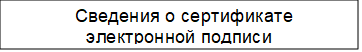 Приложение № 3 к Административному регламентупо предоставлению муниципальнойуслуги «Постановка граждан на учет в качестве лиц, имеющих право на предоставление земельных участков в собственность бесплатно»Основание для началаадминистративной процедурыСодержаниеадминистративных действийСрок выполненияадминистративных действийДолжностное лицо, ответственное за выполнениеадминистративного действияКритерии принятия решенияРезультатадминистративного действия, способфиксации1234561. Прием и регистрация заявления на предоставление муниципальной услуги1. Прием и регистрация заявления на предоставление муниципальной услуги1. Прием и регистрация заявления на предоставление муниципальной услуги1. Прием и регистрация заявления на предоставление муниципальной услуги1. Прием и регистрация заявления на предоставление муниципальной услуги1. Прием и регистрация заявления на предоставление муниципальной услугиПоступлениезаявления опредоставлениимуниципальнойуслуги (далее –заявление) идокументов вАдминистрацию муниципальногообразования «Новодугинский район» Смоленской области( далее ‒ Администрация)Прием и регистрациядокументов (в том числепоступивших почтовымотправлением, через МФЦи посредством Порталагосударственных имуниципальных услуг1 рабочий деньДолжностное лицоАдминистрации,ответственное заприем ирегистрациюдокументовНаличие/отсутствиеоснований,предусмотренныхпунктами 2.13 и2.13.1Административногорегламента«Постановка гражданна учет в качествелиц, имеющих правона предоставлениеземельных участковв собственность»Прием заявления и документов (припоступлении заявлениячерез ЕПГУ ‒ направлениезаявителю электронногосообщения о приемезапроса);регистрация заявления всистеме делопроизводства(присвоение номера идатирование);назначение должностноголица Администарции (далее –лицо, ответственное запредоставлениемуниципальной услуги), и передача емудокументов;отказ в приеме документов:в случае личного обращения в Администрацию по основаниям, указанным в пункте 2.13 Административного регламента – в устнойформе или в письменной форме (по требованию заявителя/представителя), оформленное согласно приложению № 4 к Административному регламенту, котороевручается незамедлительно заявителю (представителю);в случае почтового отправления по основаниям, указанным в пункте 2.13 Административного регламента – в письменной форме согласноприложению № 4 Административному регламенту, направленное на адрес, указанный в заявлении;в случае обращения посредством ЕПГУ по основаниям, указанным в пунктах 2.13, 2.13.1 Административного регламента, – в форме электронного документа,направленного в «Личныйкабинет» заявителя на ЕПГУПоступлениезаявления опредоставлениимуниципальнойуслуги (далее –заявление) идокументов вАдминистрацию муниципальногообразования «Новодугинский район» Смоленской области( далее ‒ Администрация)Прием и регистрациядокументов (в том числепоступивших почтовымотправлением, через МФЦи посредством Порталагосударственных имуниципальных услугДолжностное лицоАдминистрации,ответственное заприем ирегистрациюдокументовНаличие/отсутствиеоснований,предусмотренныхпунктами 2.13 и2.13.1Административногорегламента«Постановка гражданна учет в качествелиц, имеющих правона предоставлениеземельных участковв собственность»Прием заявления и документов (припоступлении заявлениячерез ЕПГУ ‒ направлениезаявителю электронногосообщения о приемезапроса);регистрация заявления всистеме делопроизводства(присвоение номера идатирование);назначение должностноголица Администарции (далее –лицо, ответственное запредоставлениемуниципальной услуги), и передача емудокументов;отказ в приеме документов:в случае личного обращения в Администрацию по основаниям, указанным в пункте 2.13 Административного регламента – в устнойформе или в письменной форме (по требованию заявителя/представителя), оформленное согласно приложению № 4 к Административному регламенту, котороевручается незамедлительно заявителю (представителю);в случае почтового отправления по основаниям, указанным в пункте 2.13 Административного регламента – в письменной форме согласноприложению № 4 Административному регламенту, направленное на адрес, указанный в заявлении;в случае обращения посредством ЕПГУ по основаниям, указанным в пунктах 2.13, 2.13.1 Административного регламента, – в форме электронного документа,направленного в «Личныйкабинет» заявителя на ЕПГУПоступлениезаявления опредоставлениимуниципальнойуслуги (далее –заявление) идокументов вАдминистрацию муниципальногообразования «Новодугинский район» Смоленской области( далее ‒ Администрация)Прием и регистрациядокументов (в том числепоступивших почтовымотправлением, через МФЦи посредством Порталагосударственных имуниципальных услугДолжностное лицоАдминистрации,ответственное заприем ирегистрациюдокументовНаличие/отсутствиеоснований,предусмотренныхпунктами 2.13 и2.13.1Административногорегламента«Постановка гражданна учет в качествелиц, имеющих правона предоставлениеземельных участковв собственность»Прием заявления и документов (припоступлении заявлениячерез ЕПГУ ‒ направлениезаявителю электронногосообщения о приемезапроса);регистрация заявления всистеме делопроизводства(присвоение номера идатирование);назначение должностноголица Администарции (далее –лицо, ответственное запредоставлениемуниципальной услуги), и передача емудокументов;отказ в приеме документов:в случае личного обращения в Администрацию по основаниям, указанным в пункте 2.13 Административного регламента – в устнойформе или в письменной форме (по требованию заявителя/представителя), оформленное согласно приложению № 4 к Административному регламенту, котороевручается незамедлительно заявителю (представителю);в случае почтового отправления по основаниям, указанным в пункте 2.13 Административного регламента – в письменной форме согласноприложению № 4 Административному регламенту, направленное на адрес, указанный в заявлении;в случае обращения посредством ЕПГУ по основаниям, указанным в пунктах 2.13, 2.13.1 Административного регламента, – в форме электронного документа,направленного в «Личныйкабинет» заявителя на ЕПГУПоступлениезаявления опредоставлениимуниципальнойуслуги (далее –заявление) идокументов вАдминистрацию муниципальногообразования «Новодугинский район» Смоленской области( далее ‒ Администрация)Прием и регистрациядокументов (в том числепоступивших почтовымотправлением, через МФЦи посредством Порталагосударственных имуниципальных услугДолжностное лицоАдминистрации,ответственное заприем ирегистрациюдокументовНаличие/отсутствиеоснований,предусмотренныхпунктами 2.13 и2.13.1Административногорегламента«Постановка гражданна учет в качествелиц, имеющих правона предоставлениеземельных участковв собственность»Прием заявления и документов (припоступлении заявлениячерез ЕПГУ ‒ направлениезаявителю электронногосообщения о приемезапроса);регистрация заявления всистеме делопроизводства(присвоение номера идатирование);назначение должностноголица Администарции (далее –лицо, ответственное запредоставлениемуниципальной услуги), и передача емудокументов;отказ в приеме документов:в случае личного обращения в Администрацию по основаниям, указанным в пункте 2.13 Административного регламента – в устнойформе или в письменной форме (по требованию заявителя/представителя), оформленное согласно приложению № 4 к Административному регламенту, котороевручается незамедлительно заявителю (представителю);в случае почтового отправления по основаниям, указанным в пункте 2.13 Административного регламента – в письменной форме согласноприложению № 4 Административному регламенту, направленное на адрес, указанный в заявлении;в случае обращения посредством ЕПГУ по основаниям, указанным в пунктах 2.13, 2.13.1 Административного регламента, – в форме электронного документа,направленного в «Личныйкабинет» заявителя на ЕПГУПоступлениезаявления опредоставлениимуниципальнойуслуги (далее –заявление) идокументов вАдминистрацию муниципальногообразования «Новодугинский район» Смоленской области( далее ‒ Администрация)Прием и регистрациядокументов (в том числепоступивших почтовымотправлением, через МФЦи посредством Порталагосударственных имуниципальных услугДолжностное лицоАдминистрации,ответственное заприем ирегистрациюдокументовНаличие/отсутствиеоснований,предусмотренныхпунктами 2.13 и2.13.1Административногорегламента«Постановка гражданна учет в качествелиц, имеющих правона предоставлениеземельных участковв собственность»Прием заявления и документов (припоступлении заявлениячерез ЕПГУ ‒ направлениезаявителю электронногосообщения о приемезапроса);регистрация заявления всистеме делопроизводства(присвоение номера идатирование);назначение должностноголица Администарции (далее –лицо, ответственное запредоставлениемуниципальной услуги), и передача емудокументов;отказ в приеме документов:в случае личного обращения в Администрацию по основаниям, указанным в пункте 2.13 Административного регламента – в устнойформе или в письменной форме (по требованию заявителя/представителя), оформленное согласно приложению № 4 к Административному регламенту, котороевручается незамедлительно заявителю (представителю);в случае почтового отправления по основаниям, указанным в пункте 2.13 Административного регламента – в письменной форме согласноприложению № 4 Административному регламенту, направленное на адрес, указанный в заявлении;в случае обращения посредством ЕПГУ по основаниям, указанным в пунктах 2.13, 2.13.1 Административного регламента, – в форме электронного документа,направленного в «Личныйкабинет» заявителя на ЕПГУПоступлениезаявления опредоставлениимуниципальнойуслуги (далее –заявление) идокументов вАдминистрацию муниципальногообразования «Новодугинский район» Смоленской области( далее ‒ Администрация)Прием и регистрациядокументов (в том числепоступивших почтовымотправлением, через МФЦи посредством Порталагосударственных имуниципальных услугДолжностное лицоАдминистрации,ответственное заприем ирегистрациюдокументовНаличие/отсутствиеоснований,предусмотренныхпунктами 2.13 и2.13.1Административногорегламента«Постановка гражданна учет в качествелиц, имеющих правона предоставлениеземельных участковв собственность»Прием заявления и документов (припоступлении заявлениячерез ЕПГУ ‒ направлениезаявителю электронногосообщения о приемезапроса);регистрация заявления всистеме делопроизводства(присвоение номера идатирование);назначение должностноголица Администарции (далее –лицо, ответственное запредоставлениемуниципальной услуги), и передача емудокументов;отказ в приеме документов:в случае личного обращения в Администрацию по основаниям, указанным в пункте 2.13 Административного регламента – в устнойформе или в письменной форме (по требованию заявителя/представителя), оформленное согласно приложению № 4 к Административному регламенту, котороевручается незамедлительно заявителю (представителю);в случае почтового отправления по основаниям, указанным в пункте 2.13 Административного регламента – в письменной форме согласноприложению № 4 Административному регламенту, направленное на адрес, указанный в заявлении;в случае обращения посредством ЕПГУ по основаниям, указанным в пунктах 2.13, 2.13.1 Административного регламента, – в форме электронного документа,направленного в «Личныйкабинет» заявителя на ЕПГУПоступлениезаявления опредоставлениимуниципальнойуслуги (далее –заявление) идокументов вАдминистрацию муниципальногообразования «Новодугинский район» Смоленской области( далее ‒ Администрация)Прием и регистрациядокументов (в том числепоступивших почтовымотправлением, через МФЦи посредством Порталагосударственных имуниципальных услугДолжностное лицоАдминистрации,ответственное заприем ирегистрациюдокументовНаличие/отсутствиеоснований,предусмотренныхпунктами 2.13 и2.13.1Административногорегламента«Постановка гражданна учет в качествелиц, имеющих правона предоставлениеземельных участковв собственность»Прием заявления и документов (припоступлении заявлениячерез ЕПГУ ‒ направлениезаявителю электронногосообщения о приемезапроса);регистрация заявления всистеме делопроизводства(присвоение номера идатирование);назначение должностноголица Администарции (далее –лицо, ответственное запредоставлениемуниципальной услуги), и передача емудокументов;отказ в приеме документов:в случае личного обращения в Администрацию по основаниям, указанным в пункте 2.13 Административного регламента – в устнойформе или в письменной форме (по требованию заявителя/представителя), оформленное согласно приложению № 4 к Административному регламенту, котороевручается незамедлительно заявителю (представителю);в случае почтового отправления по основаниям, указанным в пункте 2.13 Административного регламента – в письменной форме согласноприложению № 4 Административному регламенту, направленное на адрес, указанный в заявлении;в случае обращения посредством ЕПГУ по основаниям, указанным в пунктах 2.13, 2.13.1 Административного регламента, – в форме электронного документа,направленного в «Личныйкабинет» заявителя на ЕПГУПоступлениезаявления опредоставлениимуниципальнойуслуги (далее –заявление) идокументов вАдминистрацию муниципальногообразования «Новодугинский район» Смоленской области( далее ‒ Администрация)Прием и регистрациядокументов (в том числепоступивших почтовымотправлением, через МФЦи посредством Порталагосударственных имуниципальных услугНаличие/отсутствиеоснований,предусмотренныхпунктами 2.13 и2.13.1Административногорегламента«Постановка гражданна учет в качествелиц, имеющих правона предоставлениеземельных участковв собственность»Прием заявления и документов (припоступлении заявлениячерез ЕПГУ ‒ направлениезаявителю электронногосообщения о приемезапроса);регистрация заявления всистеме делопроизводства(присвоение номера идатирование);назначение должностноголица Администарции (далее –лицо, ответственное запредоставлениемуниципальной услуги), и передача емудокументов;отказ в приеме документов:в случае личного обращения в Администрацию по основаниям, указанным в пункте 2.13 Административного регламента – в устнойформе или в письменной форме (по требованию заявителя/представителя), оформленное согласно приложению № 4 к Административному регламенту, котороевручается незамедлительно заявителю (представителю);в случае почтового отправления по основаниям, указанным в пункте 2.13 Административного регламента – в письменной форме согласноприложению № 4 Административному регламенту, направленное на адрес, указанный в заявлении;в случае обращения посредством ЕПГУ по основаниям, указанным в пунктах 2.13, 2.13.1 Административного регламента, – в форме электронного документа,направленного в «Личныйкабинет» заявителя на ЕПГУПоступлениезаявления опредоставлениимуниципальнойуслуги (далее –заявление) идокументов вАдминистрацию муниципальногообразования «Новодугинский район» Смоленской области( далее ‒ Администрация)Прием и регистрациядокументов (в том числепоступивших почтовымотправлением, через МФЦи посредством Порталагосударственных имуниципальных услугНаличие/отсутствиеоснований,предусмотренныхпунктами 2.13 и2.13.1Административногорегламента«Постановка гражданна учет в качествелиц, имеющих правона предоставлениеземельных участковв собственность»Прием заявления и документов (припоступлении заявлениячерез ЕПГУ ‒ направлениезаявителю электронногосообщения о приемезапроса);регистрация заявления всистеме делопроизводства(присвоение номера идатирование);назначение должностноголица Администарции (далее –лицо, ответственное запредоставлениемуниципальной услуги), и передача емудокументов;отказ в приеме документов:в случае личного обращения в Администрацию по основаниям, указанным в пункте 2.13 Административного регламента – в устнойформе или в письменной форме (по требованию заявителя/представителя), оформленное согласно приложению № 4 к Административному регламенту, котороевручается незамедлительно заявителю (представителю);в случае почтового отправления по основаниям, указанным в пункте 2.13 Административного регламента – в письменной форме согласноприложению № 4 Административному регламенту, направленное на адрес, указанный в заявлении;в случае обращения посредством ЕПГУ по основаниям, указанным в пунктах 2.13, 2.13.1 Административного регламента, – в форме электронного документа,направленного в «Личныйкабинет» заявителя на ЕПГУПоступлениезаявления опредоставлениимуниципальнойуслуги (далее –заявление) идокументов вАдминистрацию муниципальногообразования «Новодугинский район» Смоленской области( далее ‒ Администрация)Прием и регистрациядокументов (в том числепоступивших почтовымотправлением, через МФЦи посредством Порталагосударственных имуниципальных услугНаличие/отсутствиеоснований,предусмотренныхпунктами 2.13 и2.13.1Административногорегламента«Постановка гражданна учет в качествелиц, имеющих правона предоставлениеземельных участковв собственность»Прием заявления и документов (припоступлении заявлениячерез ЕПГУ ‒ направлениезаявителю электронногосообщения о приемезапроса);регистрация заявления всистеме делопроизводства(присвоение номера идатирование);назначение должностноголица Администарции (далее –лицо, ответственное запредоставлениемуниципальной услуги), и передача емудокументов;отказ в приеме документов:в случае личного обращения в Администрацию по основаниям, указанным в пункте 2.13 Административного регламента – в устнойформе или в письменной форме (по требованию заявителя/представителя), оформленное согласно приложению № 4 к Административному регламенту, котороевручается незамедлительно заявителю (представителю);в случае почтового отправления по основаниям, указанным в пункте 2.13 Административного регламента – в письменной форме согласноприложению № 4 Административному регламенту, направленное на адрес, указанный в заявлении;в случае обращения посредством ЕПГУ по основаниям, указанным в пунктах 2.13, 2.13.1 Административного регламента, – в форме электронного документа,направленного в «Личныйкабинет» заявителя на ЕПГУПоступлениезаявления опредоставлениимуниципальнойуслуги (далее –заявление) идокументов вАдминистрацию муниципальногообразования «Новодугинский район» Смоленской области( далее ‒ Администрация)Прием и регистрациядокументов (в том числепоступивших почтовымотправлением, через МФЦи посредством Порталагосударственных имуниципальных услугНаличие/отсутствиеоснований,предусмотренныхпунктами 2.13 и2.13.1Административногорегламента«Постановка гражданна учет в качествелиц, имеющих правона предоставлениеземельных участковв собственность»Прием заявления и документов (припоступлении заявлениячерез ЕПГУ ‒ направлениезаявителю электронногосообщения о приемезапроса);регистрация заявления всистеме делопроизводства(присвоение номера идатирование);назначение должностноголица Администарции (далее –лицо, ответственное запредоставлениемуниципальной услуги), и передача емудокументов;отказ в приеме документов:в случае личного обращения в Администрацию по основаниям, указанным в пункте 2.13 Административного регламента – в устнойформе или в письменной форме (по требованию заявителя/представителя), оформленное согласно приложению № 4 к Административному регламенту, котороевручается незамедлительно заявителю (представителю);в случае почтового отправления по основаниям, указанным в пункте 2.13 Административного регламента – в письменной форме согласноприложению № 4 Административному регламенту, направленное на адрес, указанный в заявлении;в случае обращения посредством ЕПГУ по основаниям, указанным в пунктах 2.13, 2.13.1 Административного регламента, – в форме электронного документа,направленного в «Личныйкабинет» заявителя на ЕПГУПоступлениезаявления опредоставлениимуниципальнойуслуги (далее –заявление) идокументов вАдминистрацию муниципальногообразования «Новодугинский район» Смоленской области( далее ‒ Администрация)Прием и регистрациядокументов (в том числепоступивших почтовымотправлением, через МФЦи посредством Порталагосударственных имуниципальных услугНаличие/отсутствиеоснований,предусмотренныхпунктами 2.13 и2.13.1Административногорегламента«Постановка гражданна учет в качествелиц, имеющих правона предоставлениеземельных участковв собственность»Прием заявления и документов (припоступлении заявлениячерез ЕПГУ ‒ направлениезаявителю электронногосообщения о приемезапроса);регистрация заявления всистеме делопроизводства(присвоение номера идатирование);назначение должностноголица Администарции (далее –лицо, ответственное запредоставлениемуниципальной услуги), и передача емудокументов;отказ в приеме документов:в случае личного обращения в Администрацию по основаниям, указанным в пункте 2.13 Административного регламента – в устнойформе или в письменной форме (по требованию заявителя/представителя), оформленное согласно приложению № 4 к Административному регламенту, котороевручается незамедлительно заявителю (представителю);в случае почтового отправления по основаниям, указанным в пункте 2.13 Административного регламента – в письменной форме согласноприложению № 4 Административному регламенту, направленное на адрес, указанный в заявлении;в случае обращения посредством ЕПГУ по основаниям, указанным в пунктах 2.13, 2.13.1 Административного регламента, – в форме электронного документа,направленного в «Личныйкабинет» заявителя на ЕПГУПоступлениезаявления опредоставлениимуниципальнойуслуги (далее –заявление) идокументов вАдминистрацию муниципальногообразования «Новодугинский район» Смоленской области( далее ‒ Администрация)Прием и регистрациядокументов (в том числепоступивших почтовымотправлением, через МФЦи посредством Порталагосударственных имуниципальных услугНаличие/отсутствиеоснований,предусмотренныхпунктами 2.13 и2.13.1Административногорегламента«Постановка гражданна учет в качествелиц, имеющих правона предоставлениеземельных участковв собственность»Прием заявления и документов (припоступлении заявлениячерез ЕПГУ ‒ направлениезаявителю электронногосообщения о приемезапроса);регистрация заявления всистеме делопроизводства(присвоение номера идатирование);назначение должностноголица Администарции (далее –лицо, ответственное запредоставлениемуниципальной услуги), и передача емудокументов;отказ в приеме документов:в случае личного обращения в Администрацию по основаниям, указанным в пункте 2.13 Административного регламента – в устнойформе или в письменной форме (по требованию заявителя/представителя), оформленное согласно приложению № 4 к Административному регламенту, котороевручается незамедлительно заявителю (представителю);в случае почтового отправления по основаниям, указанным в пункте 2.13 Административного регламента – в письменной форме согласноприложению № 4 Административному регламенту, направленное на адрес, указанный в заявлении;в случае обращения посредством ЕПГУ по основаниям, указанным в пунктах 2.13, 2.13.1 Административного регламента, – в форме электронного документа,направленного в «Личныйкабинет» заявителя на ЕПГУПоступлениезаявления опредоставлениимуниципальнойуслуги (далее –заявление) идокументов вАдминистрацию муниципальногообразования «Новодугинский район» Смоленской области( далее ‒ Администрация)Прием и регистрациядокументов (в том числепоступивших почтовымотправлением, через МФЦи посредством Порталагосударственных имуниципальных услугНаличие/отсутствиеоснований,предусмотренныхпунктами 2.13 и2.13.1Административногорегламента«Постановка гражданна учет в качествелиц, имеющих правона предоставлениеземельных участковв собственность»Прием заявления и документов (припоступлении заявлениячерез ЕПГУ ‒ направлениезаявителю электронногосообщения о приемезапроса);регистрация заявления всистеме делопроизводства(присвоение номера идатирование);назначение должностноголица Администарции (далее –лицо, ответственное запредоставлениемуниципальной услуги), и передача емудокументов;отказ в приеме документов:в случае личного обращения в Администрацию по основаниям, указанным в пункте 2.13 Административного регламента – в устнойформе или в письменной форме (по требованию заявителя/представителя), оформленное согласно приложению № 4 к Административному регламенту, котороевручается незамедлительно заявителю (представителю);в случае почтового отправления по основаниям, указанным в пункте 2.13 Административного регламента – в письменной форме согласноприложению № 4 Административному регламенту, направленное на адрес, указанный в заявлении;в случае обращения посредством ЕПГУ по основаниям, указанным в пунктах 2.13, 2.13.1 Административного регламента, – в форме электронного документа,направленного в «Личныйкабинет» заявителя на ЕПГУПрием и регистрациядокументов (в том числепоступивших почтовымотправлением, через МФЦи посредством Порталагосударственных имуниципальных услугПрием заявления и документов (припоступлении заявлениячерез ЕПГУ ‒ направлениезаявителю электронногосообщения о приемезапроса);регистрация заявления всистеме делопроизводства(присвоение номера идатирование);назначение должностноголица Администарции (далее –лицо, ответственное запредоставлениемуниципальной услуги), и передача емудокументов;отказ в приеме документов:в случае личного обращения в Администрацию по основаниям, указанным в пункте 2.13 Административного регламента – в устнойформе или в письменной форме (по требованию заявителя/представителя), оформленное согласно приложению № 4 к Административному регламенту, котороевручается незамедлительно заявителю (представителю);в случае почтового отправления по основаниям, указанным в пункте 2.13 Административного регламента – в письменной форме согласноприложению № 4 Административному регламенту, направленное на адрес, указанный в заявлении;в случае обращения посредством ЕПГУ по основаниям, указанным в пунктах 2.13, 2.13.1 Административного регламента, – в форме электронного документа,направленного в «Личныйкабинет» заявителя на ЕПГУПрием заявления и документов (припоступлении заявлениячерез ЕПГУ ‒ направлениезаявителю электронногосообщения о приемезапроса);регистрация заявления всистеме делопроизводства(присвоение номера идатирование);назначение должностноголица Администарции (далее –лицо, ответственное запредоставлениемуниципальной услуги), и передача емудокументов;отказ в приеме документов:в случае личного обращения в Администрацию по основаниям, указанным в пункте 2.13 Административного регламента – в устнойформе или в письменной форме (по требованию заявителя/представителя), оформленное согласно приложению № 4 к Административному регламенту, котороевручается незамедлительно заявителю (представителю);в случае почтового отправления по основаниям, указанным в пункте 2.13 Административного регламента – в письменной форме согласноприложению № 4 Административному регламенту, направленное на адрес, указанный в заявлении;в случае обращения посредством ЕПГУ по основаниям, указанным в пунктах 2.13, 2.13.1 Административного регламента, – в форме электронного документа,направленного в «Личныйкабинет» заявителя на ЕПГУПрием заявления и документов (припоступлении заявлениячерез ЕПГУ ‒ направлениезаявителю электронногосообщения о приемезапроса);регистрация заявления всистеме делопроизводства(присвоение номера идатирование);назначение должностноголица Администарции (далее –лицо, ответственное запредоставлениемуниципальной услуги), и передача емудокументов;отказ в приеме документов:в случае личного обращения в Администрацию по основаниям, указанным в пункте 2.13 Административного регламента – в устнойформе или в письменной форме (по требованию заявителя/представителя), оформленное согласно приложению № 4 к Административному регламенту, котороевручается незамедлительно заявителю (представителю);в случае почтового отправления по основаниям, указанным в пункте 2.13 Административного регламента – в письменной форме согласноприложению № 4 Административному регламенту, направленное на адрес, указанный в заявлении;в случае обращения посредством ЕПГУ по основаниям, указанным в пунктах 2.13, 2.13.1 Административного регламента, – в форме электронного документа,направленного в «Личныйкабинет» заявителя на ЕПГУПрием заявления и документов (припоступлении заявлениячерез ЕПГУ ‒ направлениезаявителю электронногосообщения о приемезапроса);регистрация заявления всистеме делопроизводства(присвоение номера идатирование);назначение должностноголица Администарции (далее –лицо, ответственное запредоставлениемуниципальной услуги), и передача емудокументов;отказ в приеме документов:в случае личного обращения в Администрацию по основаниям, указанным в пункте 2.13 Административного регламента – в устнойформе или в письменной форме (по требованию заявителя/представителя), оформленное согласно приложению № 4 к Административному регламенту, котороевручается незамедлительно заявителю (представителю);в случае почтового отправления по основаниям, указанным в пункте 2.13 Административного регламента – в письменной форме согласноприложению № 4 Административному регламенту, направленное на адрес, указанный в заявлении;в случае обращения посредством ЕПГУ по основаниям, указанным в пунктах 2.13, 2.13.1 Административного регламента, – в форме электронного документа,направленного в «Личныйкабинет» заявителя на ЕПГУПрием заявления и документов (припоступлении заявлениячерез ЕПГУ ‒ направлениезаявителю электронногосообщения о приемезапроса);регистрация заявления всистеме делопроизводства(присвоение номера идатирование);назначение должностноголица Администарции (далее –лицо, ответственное запредоставлениемуниципальной услуги), и передача емудокументов;отказ в приеме документов:в случае личного обращения в Администрацию по основаниям, указанным в пункте 2.13 Административного регламента – в устнойформе или в письменной форме (по требованию заявителя/представителя), оформленное согласно приложению № 4 к Административному регламенту, котороевручается незамедлительно заявителю (представителю);в случае почтового отправления по основаниям, указанным в пункте 2.13 Административного регламента – в письменной форме согласноприложению № 4 Административному регламенту, направленное на адрес, указанный в заявлении;в случае обращения посредством ЕПГУ по основаниям, указанным в пунктах 2.13, 2.13.1 Административного регламента, – в форме электронного документа,направленного в «Личныйкабинет» заявителя на ЕПГУ1234562. Проверка комплектности и рассмотрение документов, формирование и направление межведомственных запросов в органы (организации),участвующие в предоставлении муниципальной услуги2. Проверка комплектности и рассмотрение документов, формирование и направление межведомственных запросов в органы (организации),участвующие в предоставлении муниципальной услуги2. Проверка комплектности и рассмотрение документов, формирование и направление межведомственных запросов в органы (организации),участвующие в предоставлении муниципальной услуги2. Проверка комплектности и рассмотрение документов, формирование и направление межведомственных запросов в органы (организации),участвующие в предоставлении муниципальной услуги2. Проверка комплектности и рассмотрение документов, формирование и направление межведомственных запросов в органы (организации),участвующие в предоставлении муниципальной услуги2. Проверка комплектности и рассмотрение документов, формирование и направление межведомственных запросов в органы (организации),участвующие в предоставлении муниципальной услугиПакет зарегистрирован- ных документов, поступивших лицу, ответственному за предоставление муниципальной услугиПроверка зарегистрированныхдокументов на предмет комплектности и наличия оснований для отказа в приеме1 рабочий деньЛицо, ответственное за предоставление муниципальной услугиНаличие/отсутствие оснований, предусмотренных пунктами 2.13 и2.13.1Административного регламента-Пакет зарегистрирован- ных документов, поступивших лицу, ответственному за предоставление муниципальной услугиПодготовка, согласование и направление заявителю уведомления Администрации об отказе в приеме документов, необходимых для предоставления муниципальной услуги, с указанием причиныпринятого решенияНе позднее 5 рабочих дней со дня поступления заявления в АдминистрациюЛицо, ответственное за предоставление муниципальной услугиНаличие оснований, предусмотренных пунктами 2.13 и2.13.1Административного регламентаПодписанное и зарегистрированное уведомление Администрации об отказе в приемедокументов, необходимых для предоставления муниципальной услуги с указанием причиныпринятого решения, по форме согласно приложению № 4 к Административномурегламенту, направленное (выданное) заявителю способом, указанным взаявленииПакет зарегистрирован- ных документов, поступивших лицу, ответственному за предоставление муниципальной услугиФормирование и направление межведомственных запросовВ день поступления зарегистрирова нныхдокументов лицу, ответственному за предоставлениемуниципальнойЛицо, ответственное за предоставление муниципальной услугиОтсутствие оснований, предусмотренных пунктами 2.13 и2.13.1Административного регламента; непредставление заявителем поНаправление межведомственных запросов в органы (организации), предоставляющиедокументы (сведения), предусмотренные пунктом2.9 Административного регламента, в том числе с123456услугисобственной инициативе документов,необходимых для предоставления муниципальной услуги, находящихся в распоряжении органов (организаций)использованием единой системымежведомственного электронного взаимодействия и подключаемых к ней региональных систем межведомственного электронного взаимодействия;внесение записи в Журнал регистрации исходящих межведомственных запросов и поступивших на них ответовПолучение ответов на межведомственные запросы,рассмотрение документовНе позднее 5 рабочих дней со дня направления межведомствен ных запросов в орган или организацию, предоставляющ ие документы и информацию, если иные сроки не предусмотрены законодательст вом РФ и Смоленской области--Получение документов (сведений), необходимых для предоставления муниципальной услуги и не представленных заявителем по собственной инициативе;внесение записи в Журнал регистрации исходящих межведомственных запросов и поступивших на них ответов;формирование комплекта документов;передача комплекта документов нарассмотрение в комиссию по вопросу бесплатногопредоставления в собственность граждан123456земельных Администрации (далее – Комиссия)3. Принятие решения о постановке на учет в качестве лиц, имеющих право на предоставление земельного участка в собственностьбесплатно (об отказе в постановке на учет в качестве лиц, имеющих право на предоставление земельного участка в собственность бесплатно)3. Принятие решения о постановке на учет в качестве лиц, имеющих право на предоставление земельного участка в собственностьбесплатно (об отказе в постановке на учет в качестве лиц, имеющих право на предоставление земельного участка в собственность бесплатно)3. Принятие решения о постановке на учет в качестве лиц, имеющих право на предоставление земельного участка в собственностьбесплатно (об отказе в постановке на учет в качестве лиц, имеющих право на предоставление земельного участка в собственность бесплатно)3. Принятие решения о постановке на учет в качестве лиц, имеющих право на предоставление земельного участка в собственностьбесплатно (об отказе в постановке на учет в качестве лиц, имеющих право на предоставление земельного участка в собственность бесплатно)3. Принятие решения о постановке на учет в качестве лиц, имеющих право на предоставление земельного участка в собственностьбесплатно (об отказе в постановке на учет в качестве лиц, имеющих право на предоставление земельного участка в собственность бесплатно)3. Принятие решения о постановке на учет в качестве лиц, имеющих право на предоставление земельного участка в собственностьбесплатно (об отказе в постановке на учет в качестве лиц, имеющих право на предоставление земельного участка в собственность бесплатно)Утвержденный ПротоколПринятие решения о постановке на учет в качестве лиц, имеющих право на предоставление земельного участка, в собственность бесплатно (об отказе в постановке на учет в качестве лиц, имеющих право на предоставление земельного участка всобственность бесплатно) на основании рекомендательного решения о постановке на учет (рекомендательного решения об отказе в постановке на учет); Подготовка, согласование и подписание уполномоченным лицом проекта уведомления Администрации о постановке на учет в качестве лиц, имеющих право на предоставление земельного участка всобственность бесплатно для индивидуального строительства (об отказе в постановке на учет в качестве лиц, имеющих право на предоставление земельного участка всобственность бесплатно) (далее соответственно – Уведомление о постановке на учет; Уведомление об отказе в постановке научет),2 рабочих дня со дняутверждения ПротоколаЛицо, ответственное за предоставление муниципальной услугиНаличие (отсутствие) оснований для отказа в предоставлении муниципальной услуги, предусмотренных пунктом 2.15 Административного регламентаПодписанное и зарегистрированноеУведомление о постановке на учет (Уведомление об отказе в постановке на учет)4. Направление (выдача) результата предоставления муниципальной услуги4. Направление (выдача) результата предоставления муниципальной услуги4. Направление (выдача) результата предоставления муниципальной услуги4. Направление (выдача) результата предоставления муниципальной услуги4. Направление (выдача) результата предоставления муниципальной услуги4. Направление (выдача) результата предоставления муниципальной услугиПодписанное и зарегистрированное Уведомление опостановке на учет (Уведомление об отказе в постановке на учет)Выдача (направление) заявителю (представителю)Уведомления о постановке на учет (Уведомления об отказе в постановке на учет)3 рабочих дня со дня подписанияУведомления о постановке на учет(Уведомления об отказе в постановке на учет), но не позднее 30 календарных дней со дня поступления заявления (не позднее 25 календарных дней со дня поступления заявления, в случаепринятия Решения об отказе в постановке на учет в отношении граждан, имеющих трех и более несовершеннол етних детей, а также граждан, имеющих ребенка-инвалида и нуждающихся в жилых помещениях, на основаниях, предусмотренных жилищным законодательст вом)Лицо, ответственное за предоставлениемуниципальной услуги, должностное лицо ответственное за прием и регистрацию документов-Уведомление о постановке на учет (Уведомление оботказе в постановке на учет), направленное (выданное) заявителю (представителю)следующими способами:в виде бумажного документа, которыйзаявитель (представитель) получает непосредственно при личном обращении в Администрацию (в случае подачи заявления идокументов непосредственно в Администрацию, почтовым отправлением либо в форме электронных документов посредством ЕПГУ);в виде бумажного документа, которыйнаправляется заявителю (представителю)посредством почтового отправления (в случае подачи заявления идокументов непосредственно в Администрацию, либо в форме электронных документов посредством ЕПГУ);в виде бумажного документа, который заявитель получает непосредственно в МФЦ(в случае подачи заявления и документов непосредственно в  МФЦ);–в виде электронного документа, которыйнаправляется заявителю (представителю) в «Личный кабинет» на ЕПГУ (в случае подачи заявления идокументов в форме электронных документов посредством ЕПГУ)№ пункта административно го регламента Наименование основания для отказа в соответствии с единым стандартом Разъяснение причин отказа в предоставлении услуги 2.15.1 Отсутствия у гражданина права на предоставление в соответствии с областным законом от 28.09.2012 № 67-з «О предоставлении земельных участков гражданам, имеющим трех и более детей, в собственность бесплатно для индивидуального жилищного строительства на территории Смоленской области»Указываются основания такого вывода 2.15.2Обнаружения недостоверных сведений, содержащихся в представленных гражданином (его представителем) в соответствии с частями 3 и 5 статьи 3 Областного закона № 67-з и являющихся основанием для постановки гражданина на учетУказываются основания такого вывода2.15.3Представления не всех документов, предусмотренных частью 3 статьи 3 Областного закона № 67-зУказываются основания такого выводаОтп. 1 экз. – в делоИсп. _________ Н.П. Домнина тел. 2-12-33«____» _________   2023 г.Разослать:отделу экономики, юридическому отделу, системному администраторуВизы:Д.А. Романова	________________ «_____»______________  2023 г.С.Н. Эминова	________________ «_____»______________  2023 г.Л.П. Филиппова	________________ «_____»______________  2023 г.Визы:Д.А. Романова	________________ «_____»______________  2023 г.С.Н. Эминова	________________ «_____»______________  2023 г.Л.П. Филиппова	________________ «_____»______________  2023 г.Визы:Д.А. Романова	________________ «_____»______________  2023 г.С.Н. Эминова	________________ «_____»______________  2023 г.Л.П. Филиппова	________________ «_____»______________  2023 г.